RZ9001RZ9001RZ9001АртикльАртикльРазмерРазмерКол. [шт./коробка]Кол. [шт./box]Без скидкиPrice EU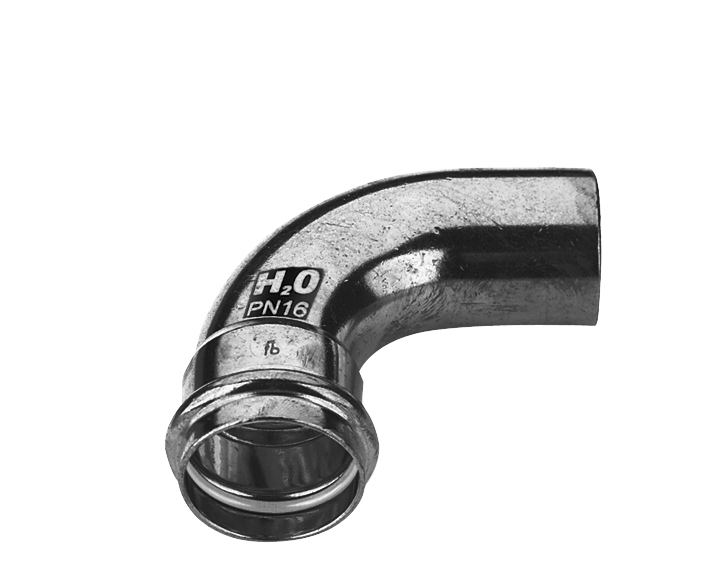 RZ9001012012000RZ90010120120001212103001,40RZ9001014014000RZ90010140140001414102003,44RZ9001015015000RZ90010150150001515102001,42RZ9001016016000RZ90010160160001616101502,74RZ9001018018000RZ90010180180001818101501,91RZ9001022022000RZ9001022022000222210802,53RZ9001028028000RZ900102802800028285405,72RZ9001035035000RZ9001035035000353553010,29RZ9001042042000RZ9001042042000424211020,29RZ9001054054000RZ900105405400054541727,16RZ9002RZ9002АртикльАртикльРазмерРазмерКол. [шт./коробка]Кол. [шт./box]Без скидкиPrice EU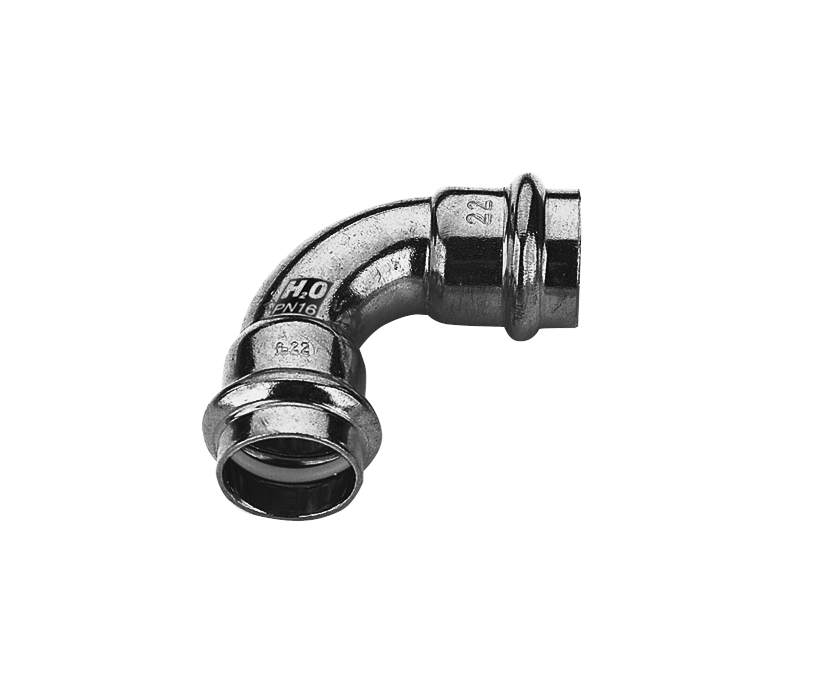 RZ9002012012000RZ90020120120001212102501,51RZ9002014014000RZ90020140140001414101502,30RZ9002015015000RZ90020150150001515101501,53RZ9002016016000RZ90020160160001616101002,81RZ9002018018000RZ90020180180001818101001,98RZ9002022022000RZ9002022022000222210602,55RZ9002028028000RZ900202802800028285405,10RZ9002035035000RZ9002035035000353553010,20RZ9002042042000RZ9002042042000424211019,38RZ9002054054000RZ900205405400054541726,86RZ9040RZ9040АртикльАртикльРазмерРазмерКол. [шт./коробка]Кол. [шт./box]Без скидкиPrice EU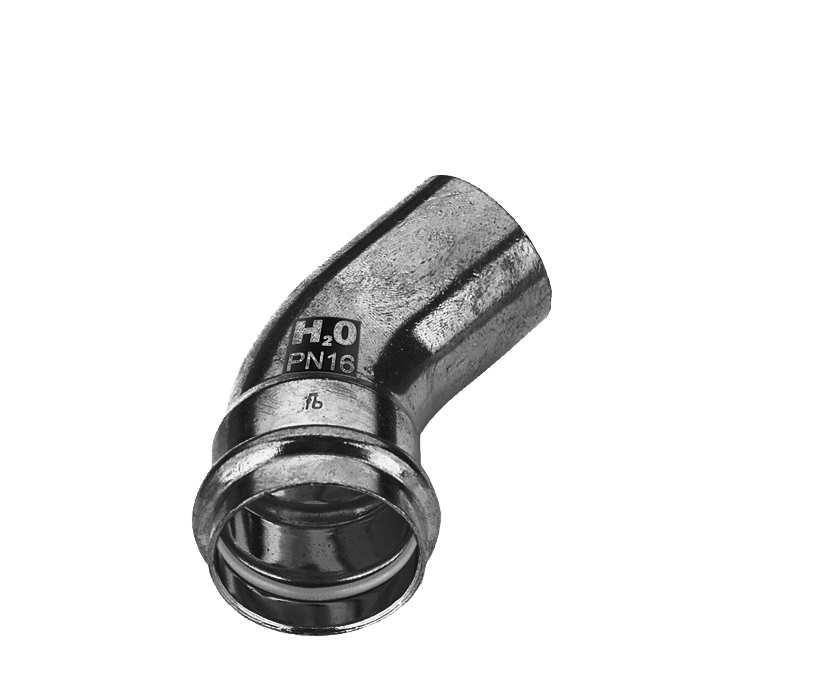 RZ9040012012000RZ90400120120001212102501,32RZ9040014014000RZ904001401400014141003,87RZ9040015015000RZ90400150150001515102001,34RZ9040016016000RZ904001601600016161004,93RZ9040018018000RZ90400180180001818101501,76RZ9040022022000RZ90400220220002222101002,00RZ9040028028000RZ904002802800028285606,61RZ9040035035000RZ904003503500035355409,48RZ9040042042000RZ9040042042000424252014,88RZ9040054054000RZ9040054054000545411022,04RZ9041RZ9041АртикльАртикльРазмерРазмерКол. [шт./коробка]Кол. [шт./box]Без скидкиPrice EU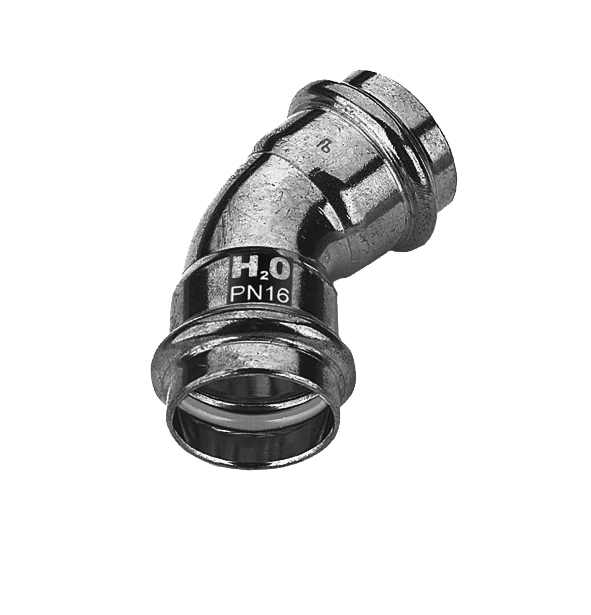 RZ9041012012000RZ90410120120001212102501,64RZ9041014014000RZ904101401400014141003,15RZ9041015015000RZ90410150150001515102001,70RZ9041016016000RZ904101601600016161003,57RZ9041018018000RZ90410180180001818101501,74RZ9041022022000RZ9041022022000222210802,17RZ9041028028000RZ904102802800028285606,82RZ9041035035000RZ904103503500035355409,80RZ9041042042000RZ9041042042000424252015,94RZ9041054054000RZ9041054054000545411022,31RZ9085RZ9085АртикльАртикльРазмерРазмерКол. [шт./коробка]Кол. [шт./box]Без скидкиPrice EU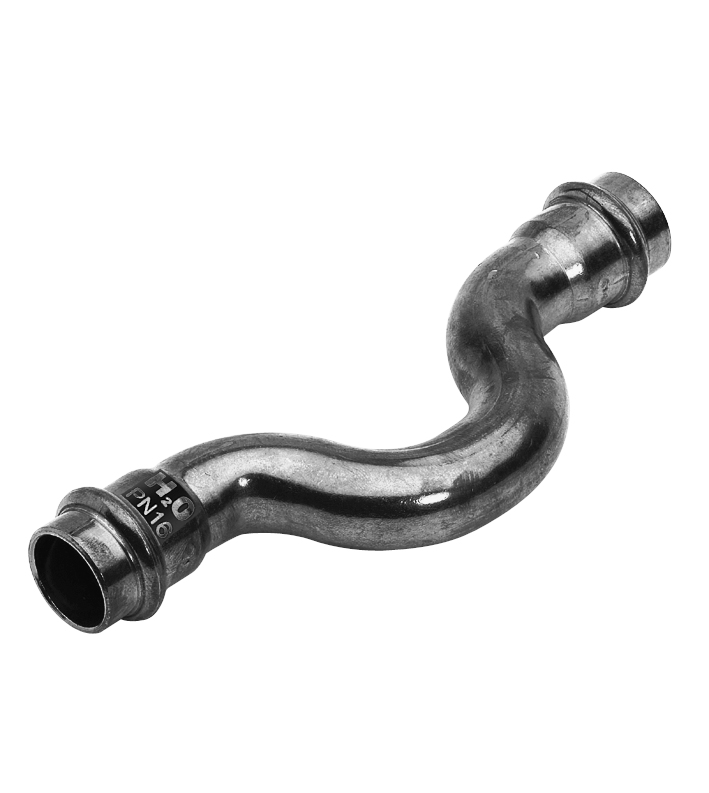 RZ9085015015000RZ9085015015000151558022,31RZ9085018018000RZ90850180180001818105022,31RZ9085022022000RZ9085022022000222252522,31RZ9086RZ9086АртикльАртикльРазмерРазмерКол. [шт./коробка]Кол. [шт./box]Без скидкиPrice EU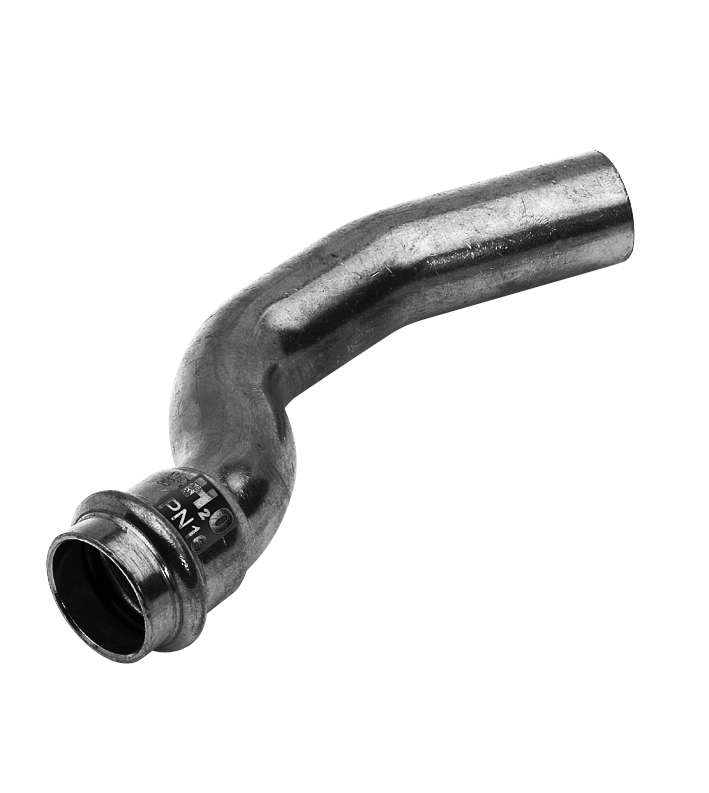 RZ9086012012000RZ90860120120001212102003,53RZ9086015015000RZ9086015015000151510703,59RZ9086018018000RZ9086018018000181810705,27RZ9086022022000RZ908602202200022225256,93RZ9130RZ9130АртикльАртикльРазмерРазмерКол. [шт./коробка]Кол. [шт./box]Без скидкиPrice EU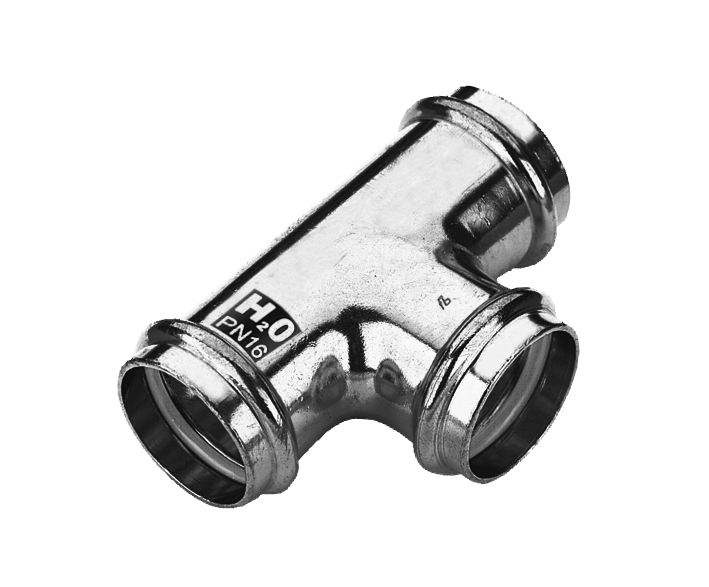 RZ9130012012012RZ91300120120121212101502,25RZ9130014014014RZ913001401401414141003,49RZ9130015015015RZ91300150150151515101002,30RZ9130016016016RZ91300160160161616101004,14RZ9130018018018RZ9130018018018181810803,10RZ9130022022022RZ913002202202222225404,00RZ9130028028028RZ913002802802828285357,25RZ9130035035035RZ9130035035035353552012,22RZ9130042042042RZ9130042042042424211023,74RZ9130054054054RZ9130054054054545411029,33RZ9131RZ9131АртикльАртикльРазмерРазмерКол. [шт./коробка]Кол. [шт./box]Без скидкиPrice EU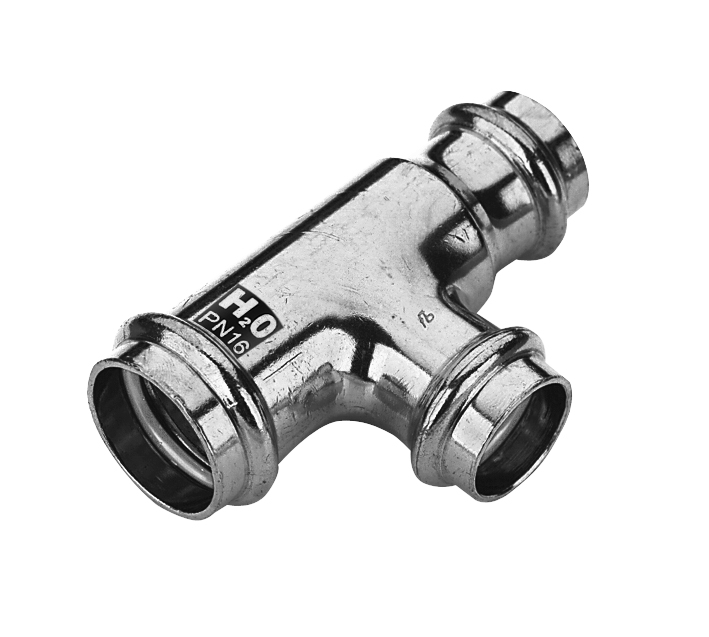 RZ9131012015012RZ913101201501212x15x1212x15x12101006,67RZ9131014012014RZ913101401201414x12x1414x12x141005,36RZ9131015012012RZ913101501201215x12x1215x12x12101005,27RZ9131015012015RZ913101501201515x12x1515x12x15101002,64RZ9131015015012RZ913101501501215x15x1215x15x125705,40RZ9131015018015RZ913101501801515x18x1515x18x155806,69RZ9131015022015RZ913101502201515x22x1515x22x155507,74RZ9131016014016RZ913101601401616x14x1616x14x161005,36RZ9131018012015RZ913101801201518x12x1518x12x15007,06RZ9131018012018RZ913101801201818x12x1818x12x1810802,85RZ9131018015015RZ913101801501518x15x1518x15x1510805,50RZ9131018015018RZ913101801501818x15x1818x15x1810802,85RZ9131018018015RZ913101801801518x18x1518x18x1510805,53RZ9131018022018RZ913101802201818x22x1818x22x185507,82RZ9131022012022RZ913102201202222x12x2222x12x225603,44RZ9131022015015RZ913102201501522x15x1522x15x155506,29RZ9131022015018RZ913102201501822x15x1822x15x185506,69RZ9131022015022RZ913102201502222x15x2222x15x225503,44RZ9131022018015RZ913102201801522x18x1522x18x155507,48RZ9131022018018RZ913102201801822x18x1822x18x185506,67RZ9131022018022RZ913102201802222x18x2222x18x225504,29RZ9131022022015RZ913102202201522x22x1522x22x155506,46RZ9131022022018RZ913102202201822x22x1822x22x185508,16RZ9131022028022RZ913102202802222x28x2222x28x2253512,54RZ9131028015022RZ913102801502228x15x2228x15x2254012,67RZ9131028015028RZ913102801502828x15x2828x15x285308,25RZ9131028018022RZ913102801802228x18x2228x18x2254012,84RZ9131028018028RZ913102801802828x18x2828x18x2853011,35RZ9131028022022RZ913102802202228x22x2228x22x2253011,09RZ9131028022028RZ913102802202828x22x2828x22x285308,20RZ9131028028022RZ913102802802228x28x2228x28x2253012,54RZ9131035015035RZ913103501503535x15x3535x15x3552512,11RZ9131035018035RZ913103501803535x18x3535x18x3552512,84RZ9131035022028RZ913103502202835x22x2835x22x2852518,11RZ9131035022035RZ913103502203535x22x3535x22x3552011,16RZ9131035028028RZ913103502802835x28x2835x28x2852017,83RZ9131035028035RZ913103502803535x28x3535x28x3552011,73RZ9131035035022RZ913103503502235x35x2235x35x22520RZ9131035035028RZ913103503502835x35x2835x35x2850RZ9131042022042RZ913104202204242x22x4242x22x4211521,23RZ9131042028042RZ913104202804242x28x4242x28x4211021,55RZ9131042035042RZ913104203504242x35x4242x35x4211022,31RZ9131054022054RZ913105402205454x22x5454x22x5411033,30RZ9131054028054RZ913105402805454x28x5454x28x5411034,32RZ9131054035054RZ913105403505454x35x5454x35x5411035,64RZ9131054042054RZ913105404205454x42x5454x42x5411026,65RZ9240RZ9240АртикльАртикльРазмерРазмерКол. [шт./коробка]Кол. [шт./box]Без скидкиPrice EU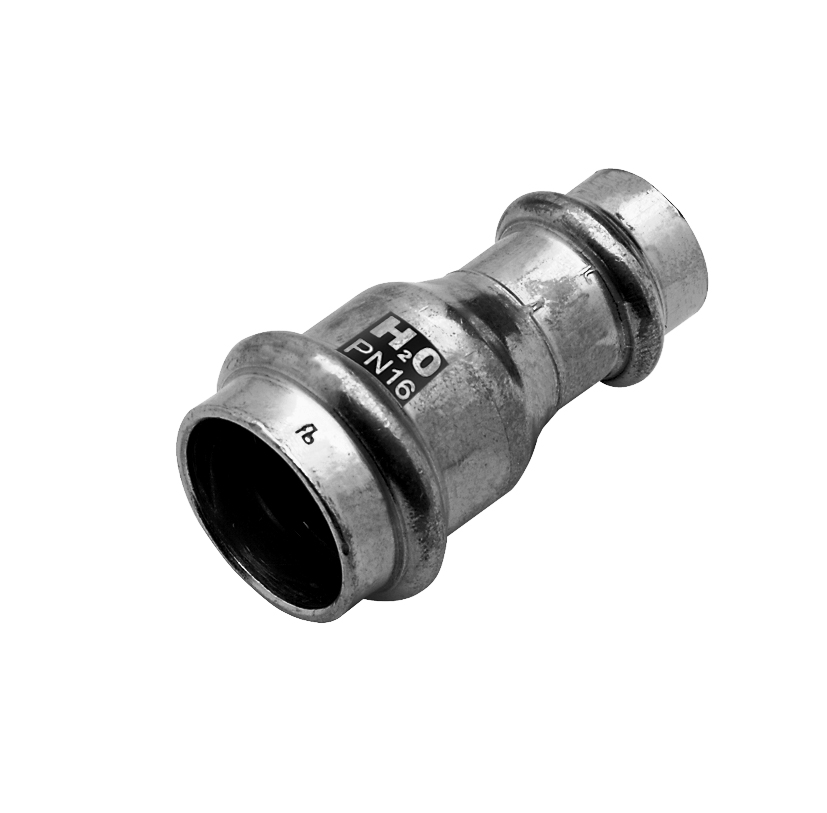 RZ9240015012000RZ924001501200015x1215x12103004,00RZ9240016014000RZ924001601400016x1416x1410200RZ9240018015000RZ924001801500018x1518x15102005,78RZ9240022015000RZ924002201500022x1522x15101506,33RZ9240022018000RZ924002201800022x1822x18101306,42RZ9240028022000RZ924002802200028x2228x2210807,25RZ9240035028000RZ924003502800035x2835x2855010,18RZ9240042035000RZ924004203500042x3542x3553015,09RZ9240054042000RZ924005404200054x4254x4252016,92RZ9243RZ9243АртикльАртикльРазмерРазмерКол. [шт./коробка]Кол. [шт./box]Без скидкиPrice EU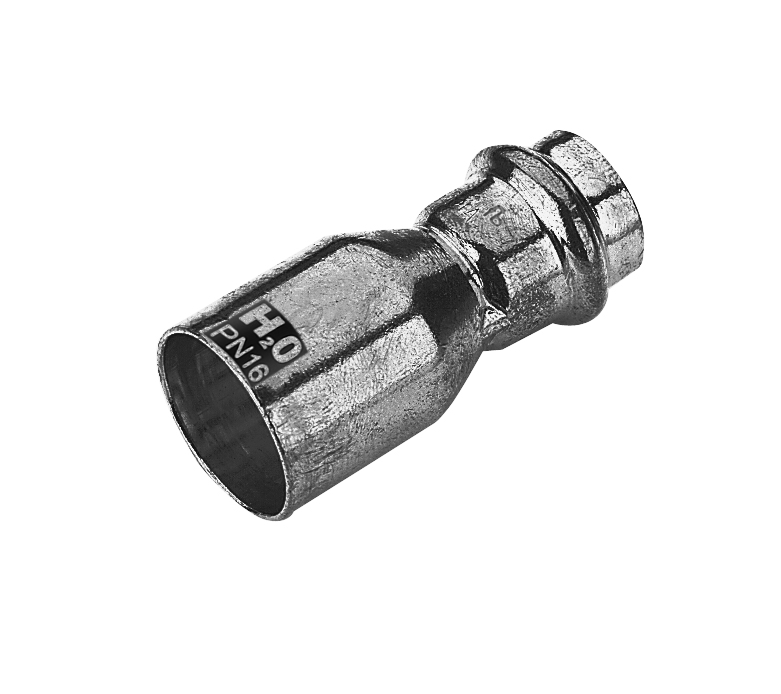 RZ9243014012000RZ924301401200014x1214x121001,79RZ9243015012000RZ924301501200015x1215x12103001,28RZ9243016012000RZ924301601200016x1216x121001,91RZ9243016014000RZ924301601400016x1416x141001,91RZ9243018012000RZ924301801200018x1218x12103001,30RZ9243018014000RZ924301801400018x1418x141003,12RZ9243018015000RZ924301801500018x1518x15102001,30RZ9243018016000RZ924301801600018x1618x161003,23RZ9243022014000RZ924302201400022x1422x141002,85RZ9243022015000RZ924302201500022x1522x15101501,53RZ9243022016000RZ924302201600022x1622x161002,30RZ9243022018000RZ924302201800022x1822x18101501,57RZ9243028015000RZ924302801500028x1528x15101003,91RZ9243028018000RZ924302801800028x1828x18101003,97RZ9243028022000RZ924302802200028x2228x22101004,10RZ9243035022000RZ924303502200035x2235x2210604,85RZ9243035028000RZ924303502800035x2835x2810505,31RZ9243042022000RZ924304202200042x2242x225508,25RZ9243042028000RZ924304202800042x2842x285408,03RZ9243042035000RZ924304203500042x3542x355407,84RZ9243054035000RZ924305403500054x3554x3554010,94RZ9243054042000RZ924305404200054x4254x4252010,46RZ9270RZ9270АртикльАртикльРазмерРазмерКол. [шт./коробка]Кол. [шт./box]Без скидкиPrice EU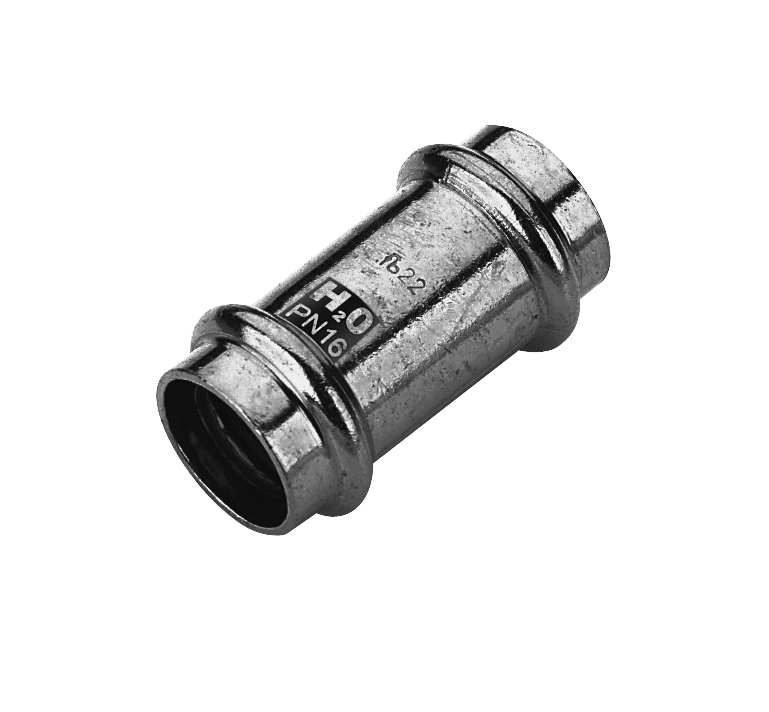 RZ9270012012000RZ92700120120001212103001,40RZ9270014014000RZ927001401400014141001,89RZ9270015015000RZ92700150150001515102001,42RZ9270016016000RZ927001601600016161004,14RZ9270018018000RZ92700180180001818101501,79RZ9270022022000RZ92700220220002222101002,15RZ9270028028000RZ9270028028000282810604,12RZ9270035035000RZ927003503500035355405,14RZ9270042042000RZ927004204200042425259,63RZ9270054054000RZ9270054054000545411512,09RZ9271RZ9271АртикльАртикльРазмерРазмерКол. [шт./коробка]Кол. [шт./box]Без скидкиPrice EU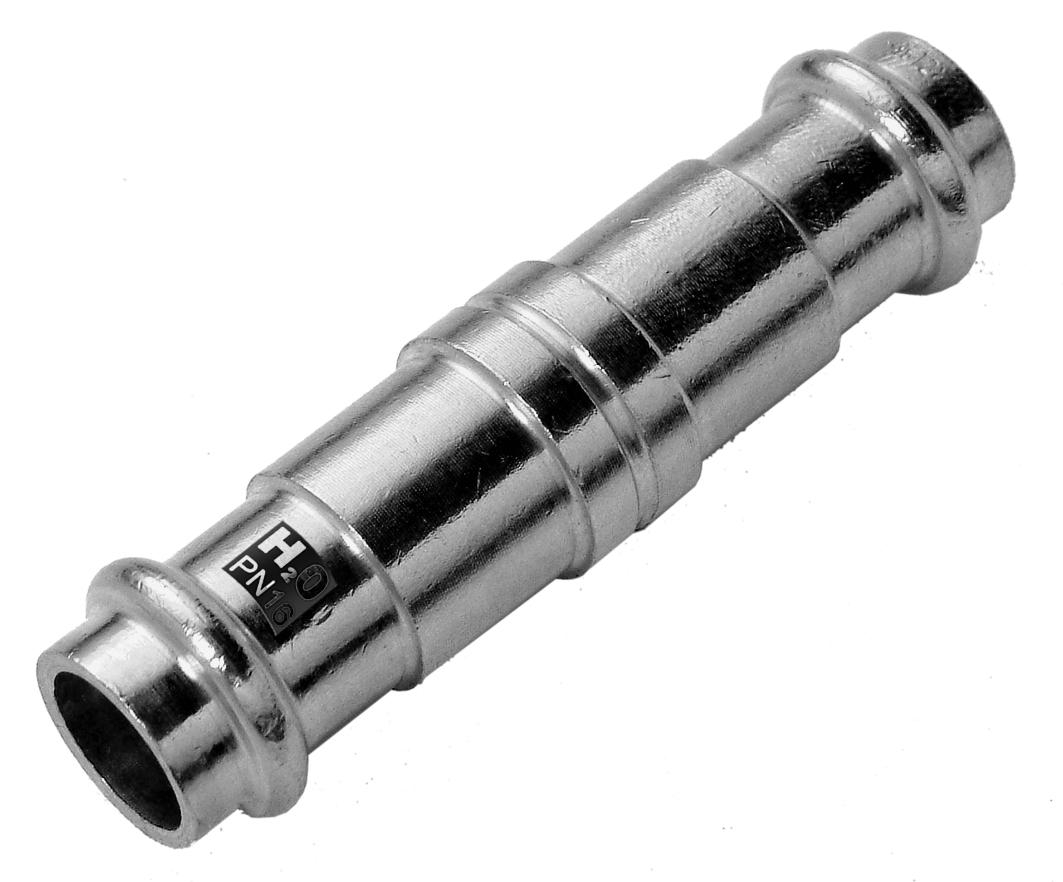 RZ9271012012000RZ927101201200012120010,60RZ9271015015000RZ92710150150001515101007,84RZ9271018018000RZ92710180180001818101008,84RZ9271022022000RZ927102202200022225608,71RZ9271028028000RZ927102802800028285504,36RZ9271035035000RZ9271035035000353553014,26RZ9271042042000RZ9271042042000424252020,80RZ9271054054000RZ9271054054000545411022,14RZ9301RZ9301АртикльАртикльРазмерРазмерКол. [шт./коробка]Кол. [шт./box]Без скидкиPrice EU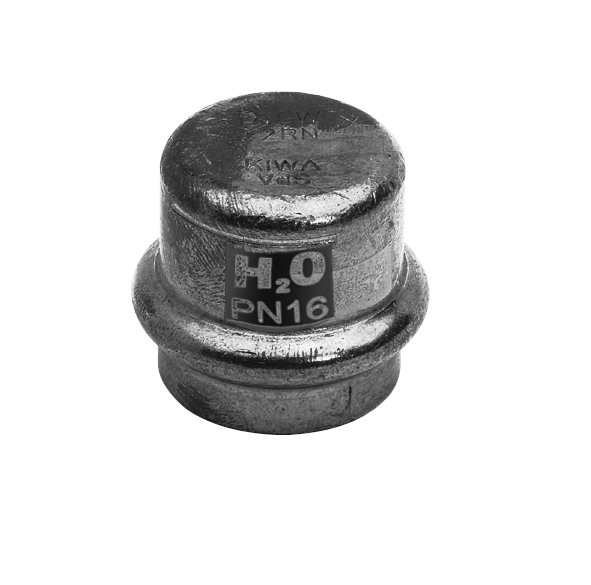 RZ9301012000000RZ930101200000012121003,04RZ9301015000000RZ93010150000001515104003,04RZ9301018000000RZ93010180000001818103003,80RZ9301022000000RZ93010220000002222102005,06RZ9301028000000RZ93010280000002828101007,80RZ9301035000000RZ930103500000035355708,69RZ9301042000000RZ9301042000000424254013,45RZ9301054000000RZ9301054000000545453016,41RB8244RB8244АртикльАртикльРазмерРазмерКол. [шт./коробка]Кол. [шт./box]Без скидкиPrice EU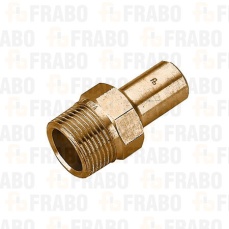 RB8244B01028000RB8244B010280001x281x2855014,73RB8244A34018000RB8244A340180003/4x183/4x18101006,69RB8244A34022000RB8244A340220003/4x223/4x22101009,99RB8244A12022000RB8244A120220001/2x221/2x22101009,61RB8244B12042000RB8244B120420001.1/2x421.1/2x4252528,90RB8244B14035000RB8244B140350001.1/4x351.1/4x3554019,36RB8244A12012000RB8244A120120001/2x121/2x12102005,70RB8244A12015000RB8244A120150001/2x151/2x15102005,99RB8244A12018000RB8244A120180001/2x181/2x18101506,25RZ8090RZ8090АртикльАртикльРазмерРазмерКол. [шт./коробка]Кол. [шт./box]Без скидкиPrice EU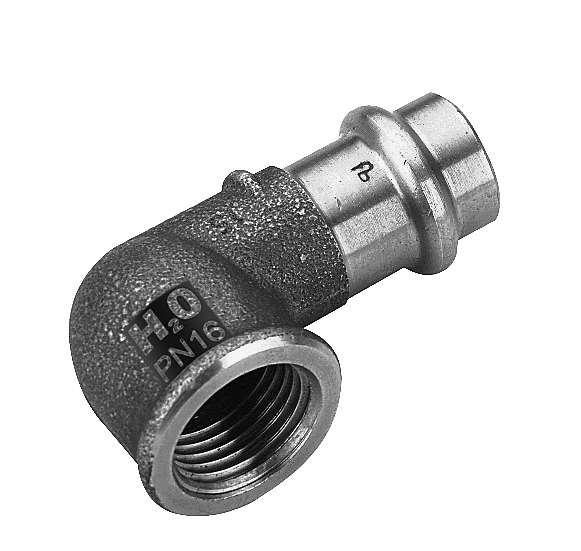 RZ8090A38012000RZ8090A380120003/8x123/8x12101504,59RZ8090A38015000RZ8090A380150003/8x153/8x151010010,71RZ8090A12012000RZ8090A120120001/2x121/2x12101504,59RZ8090A12015000RZ8090A120150001/2x151/2x15101004,59RZ8090A12018000RZ8090A120180001/2x181/2x18101009,95RZ8090A12022000RZ8090A120220001/2x221/2x22106011,88RZ8090A34015000RZ8090A340150003/4x153/4x15107010,50RZ8090A34018000RZ8090A340180003/4x183/4x1857011,31RZ8090A34022000RZ8090A340220003/4x223/4x225607,20RZ8090B01022000RZ8090B010220001x221x2254011,39RZ8090B01028000RZ8090B010280001x281x2854012,75RZ8090B14035000RZ8090B140350001.1/4x351.1/4x3512021,63RZ8090B12042000RZ8090B120420001.1/2x421.1/2x4212027,90RZ8090C02054000RZ8090C020540002x542x541844,26RZ8092RZ8092АртикльАртикльРазмерРазмерКол. [шт./коробка]Кол. [шт./box]Без скидкиPrice EU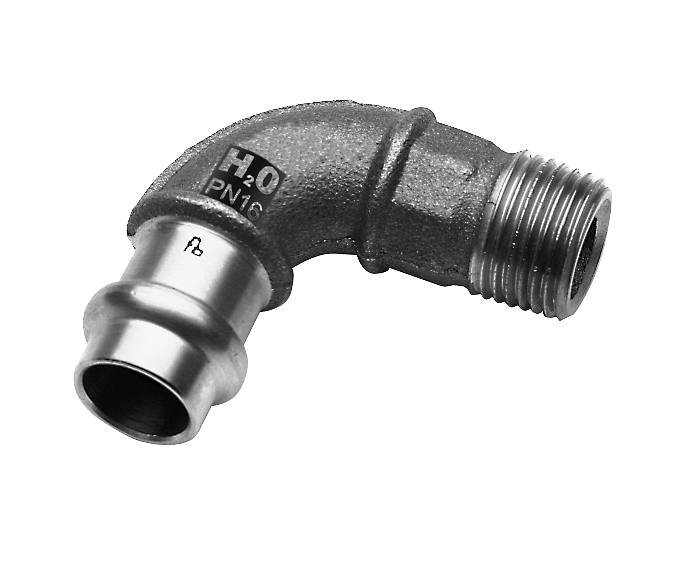 RZ8092A38012000RZ8092A380120003/8x123/8x12101507,33RZ8092A38015000RZ8092A380150003/8x153/8x151010010,94RZ8092A12012000RZ8092A120120001/2x121/2x12101507,27RZ8092A12015000RZ8092A120150001/2x151/2x15101007,33RZ8092A12018000RZ8092A120180001/2x181/2x18108011,43RZ8092A34018000RZ8092A340180003/4x183/4x1857011,39RZ8092A34022000RZ8092A340220003/4x223/4x22105011,84RZ8092B01028000RZ8092B010280001x281x2853017,81RZ8092B14035000RZ8092B140350001.1/4x351.1/4x3511523,67RZ8092B12042000RZ8092B120420001.1/2x421.1/2x4211032,28RZ8092C02054000RZ8092C020540002x542x541745,67RZ8130RZ8130АртикльАртикльРазмерРазмерКол. [шт./коробка]Кол. [шт./box]Без скидкиPrice EU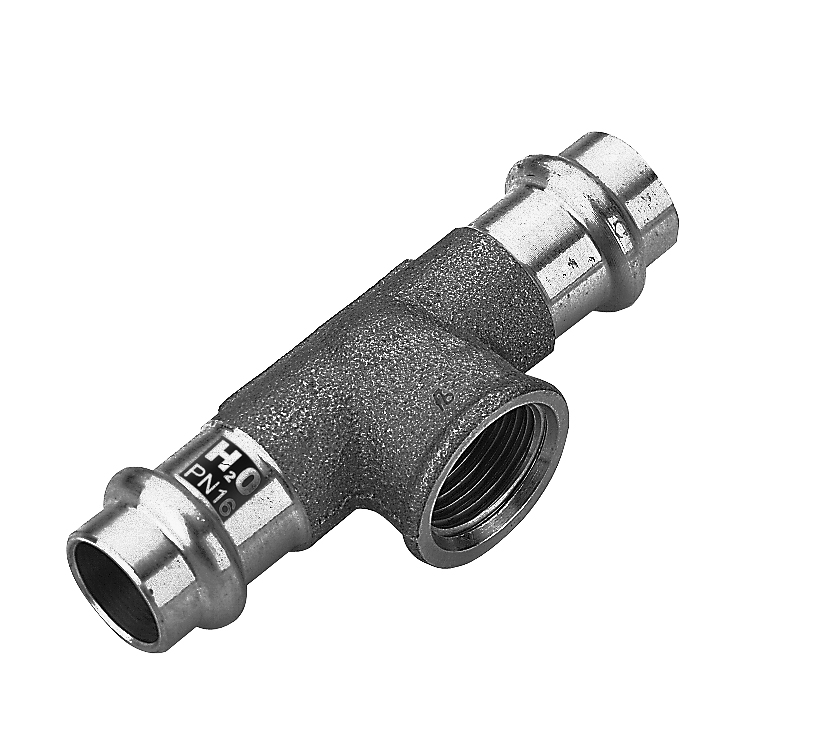 RZ8130015A38015RZ8130015A380153/8x153/8x15108012,35RZ8130012A12012RZ8130012A120121/2x121/2x12101007,06RZ8130014A12014RZ8130014A120141/2x141/2x141080RZ8130015A12015RZ8130015A120151/2x151/2x1510807,06RZ8130018A12018RZ8130018A120181/2x181/2x18106011,96RZ8130022A12022RZ8130022A120221/2x221/2x225509,65RZ8130028A12028RZ8130028A120281/2x281/2x2852512,09RZ8130035A12035RZ8130035A120351/2x351/2x3552017,23RZ8130042A12042RZ8130042A120421/2x421/2x4211020,95RZ8130054A12054RZ8130054A120541/2x541/2x541524,93RZ8130022A34022RZ8130022A340223/4x223/4x2254014,20RZ8130028A34028RZ8130028A340283/4x283/4x2852016,04RZ8130028B01028RZ8130028B010281x281x2852517,96RZ8243RZ8243АртикльАртикльРазмерРазмерКол. [шт./коробка]Кол. [шт./box]Без скидкиPrice EU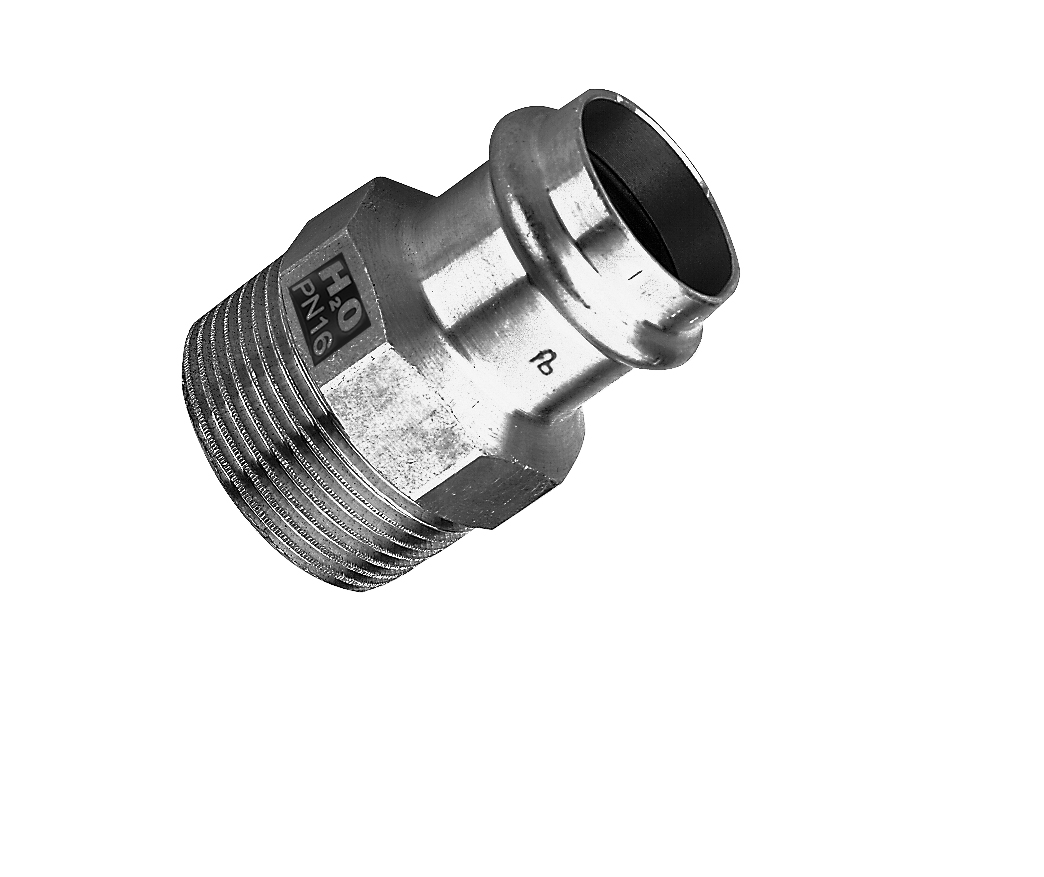 RZ8243A38012000RZ8243A380120003/8x123/8x12102502,15RZ8243A38014000RZ8243A380140003/8x143/8x14102002,53RZ8243A38015000RZ8243A380150003/8x153/8x15102002,44RZ8243A12012000RZ8243A120120001/2x121/2x12102001,57RZ8243A12014000RZ8243A120140001/2x141/2x14102003,68RZ8243A12015000RZ8243A120150001/2x151/2x15101501,57RZ8243A12016000RZ8243A120160001/2x161/2x16101001,96RZ8243A12018000RZ8243A120180001/2x181/2x18101502,00RZ8243A12022000RZ8243A120220001/2x221/2x22101003,29RZ8243A34015000RZ8243A340150003/4x153/4x15101003,21RZ8243A34018000RZ8243A340180003/4x183/4x18101002,30RZ8243A34022000RZ8243A340220003/4x223/4x22101003,02RZ8243A34028000RZ8243A340280003/4x283/4x285708,88RZ8243B01022000RZ8243B010220001x221x225504,00RZ8243B01028000RZ8243B010280001x281x285505,44RZ8243B01035000RZ8243B010350001x351x3553012,33RZ8243B14028000RZ8243B140280001.1/4x281.1/4x2855011,16RZ8243B14035000RZ8243B140350001.1/4x351.1/4x3554012,13RZ8243B14042000RZ8243B140420001.1/4x421.1/4x4252016,55RZ8243B12035000RZ8243B120350001.1/2x351.1/2x3552513,09RZ8243B12042000RZ8243B120420001.1/2x421.1/2x4252516,98RZ8243B12054000RZ8243B120540001.1/2x541.1/2x5411528,62RZ8243C02054000RZ8243C020540002x542x5411032,70RZ8245RZ8245АртикльАртикльРазмерРазмерКол. [шт./коробка]Кол. [шт./box]Без скидкиPrice EU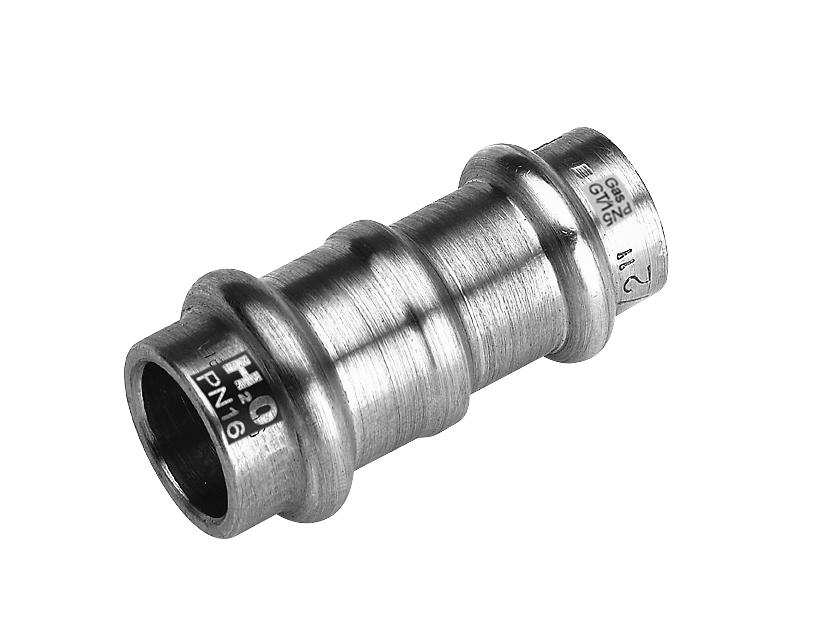 RZ8245015014000RZ824501501400015x1415x14102004,65RZ8245015016000RZ824501501600015x1615x16101505,04RZ8245018016000RZ824501801600018x1618x16101505,04RZ8246RZ8246АртикльАртикльРазмерРазмерКол. [шт./коробка]Кол. [шт./box]Без скидкиPrice EU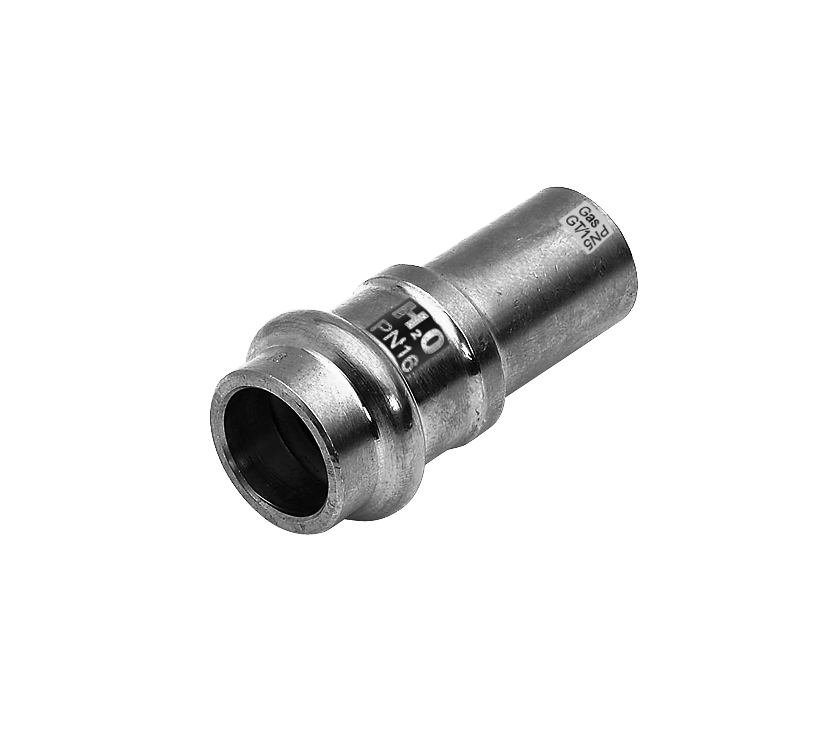 RZ8246015014000RZ824601501400015x1415x14102003,34RZ8246015016000RZ824601501600015x1615x16102003,72RZ8246018016000RZ824601801600018x1618x16101504,68RZ8270RZ8270АртикльАртикльРазмерРазмерКол. [шт./коробка]Кол. [шт./box]Без скидкиPrice EU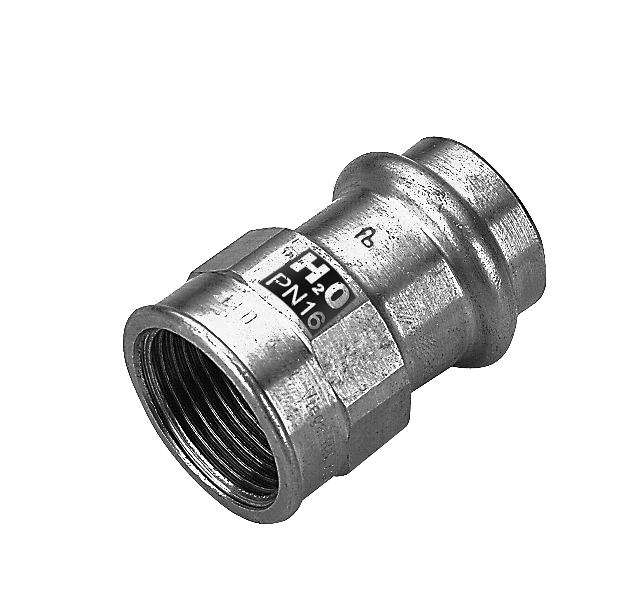 RZ8270A38012000RZ8270A380120003/8x123/8x12102501,96RZ8270A38015000RZ8270A380150003/8x153/8x15102002,10RZ8270A12012000RZ8270A120120001/2x121/2x12102001,96RZ8270A12014000RZ8270A120140001/2x141/2x14102002,42RZ8270A12015000RZ8270A120150001/2x151/2x15102001,96RZ8270A12016000RZ8270A120160001/2x161/2x16102002,30RZ8270A12018000RZ8270A120180001/2x181/2x18101502,64RZ8270A12022000RZ8270A120220001/2x221/2x22101003,04RZ8270A34015000RZ8270A340150003/4x153/4x15101504,06RZ8270A34018000RZ8270A340180003/4x183/4x18101005,19RZ8270A34022000RZ8270A340220003/4x223/4x22101003,21RZ8270A34028000RZ8270A340280003/4x283/4x2856010,37RZ8270A34035000RZ8270A340350003/4x353/4x355012,79RZ8270B01022000RZ8270B010220001x221x225804,72RZ8270B01028000RZ8270B010280001x281x285505,89RZ8270B01035000RZ8270B010350001x351x3554013,52RZ8270B14028000RZ8270B140280001.1/4x281.1/4x2853011,05RZ8270B14035000RZ8270B140350001.1/4x351.1/4x3554013,32RZ8270B14042000RZ8270B140420001.1/4x421.1/4x4252518,83RZ8270B12042000RZ8270B120420001.1/2x421.1/2x4252519,30RZ8270B12054000RZ8270B120540001.1/2x541.1/2x5452021,85RZ8270C02054000RZ8270C020540002x542x5411533,62RZ8340RZ8340АртикльАртикльРазмерРазмерКол. [шт./коробка]Кол. [шт./box]Без скидкиPrice EU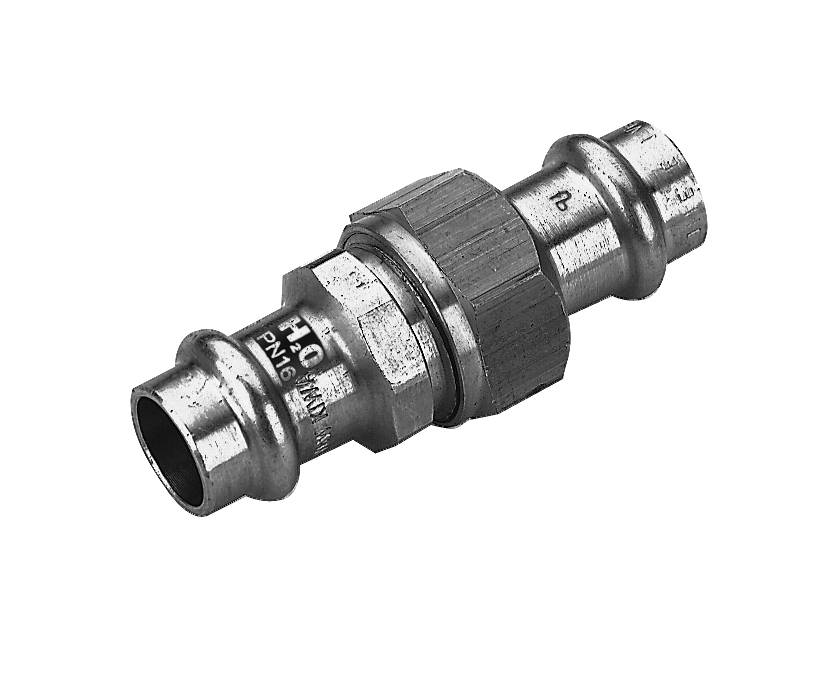 RZ8340012012000RZ834001201200012120015,07RZ8340015015000RZ834001501500015151010019,98RZ8340018018000RZ834001801800018181010022,76RZ8340022022000RZ8340022022000222254025,69RZ8340028028000RZ8340028028000282853027,39RZ8340035035000RZ8340035035000353552030,96RZ8340042042000RZ834004204200042421010042,18RZ8340054054000RZ8340054054000545431568,91RZ8341RZ8341АртикльАртикльРазмерРазмерКол. [шт./коробка]Кол. [шт./box]Без скидкиPrice EU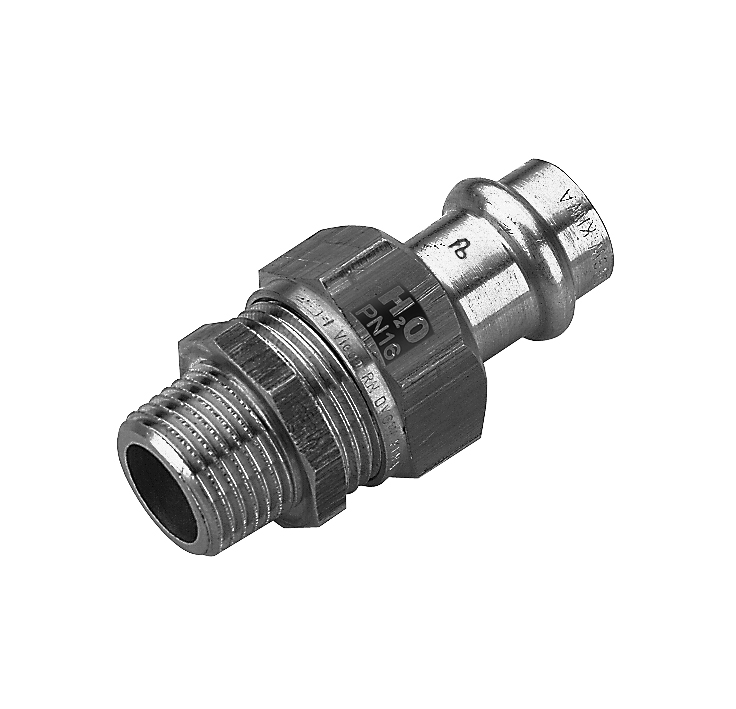 RZ8341A38012000RZ8341A380120003/8x123/8x121015010,77RZ8341A12012000RZ8341A120120001/2x121/2x1258010,77RZ8341A12015000RZ8341A120150001/2x151/2x15510010,86RZ8341A12018000RZ8341A120180001/2x181/2x1855014,51RZ8341A12022000RZ8341A120220001/2x221/2x2253022,48RZ8341A34015000RZ8341A340150003/4x153/4x1555014,34RZ8341A34018000RZ8341A340180003/4x183/4x1854014,98RZ8341A34022000RZ8341A340220003/4x223/4x2254015,64RZ8341A34028000RZ8341A340280003/4x283/4x2855019,25RZ8341B01022000RZ8341B010220001x221x2254022,55RZ8341B01028000RZ8341B010280001x281x2853018,02RZ8341B14035000RZ8341B140350001.1/4x351.1/4x3512027,03RZ8341B12042000RZ8341B120420001.1/2x421.1/2x4211037,66RZ8341C02054000RZ8341C020540002x542x541849,32RZ8359RZ8359АртикльАртикльРазмерРазмерКол. [шт./коробка]Кол. [шт./box]Без скидкиPrice EU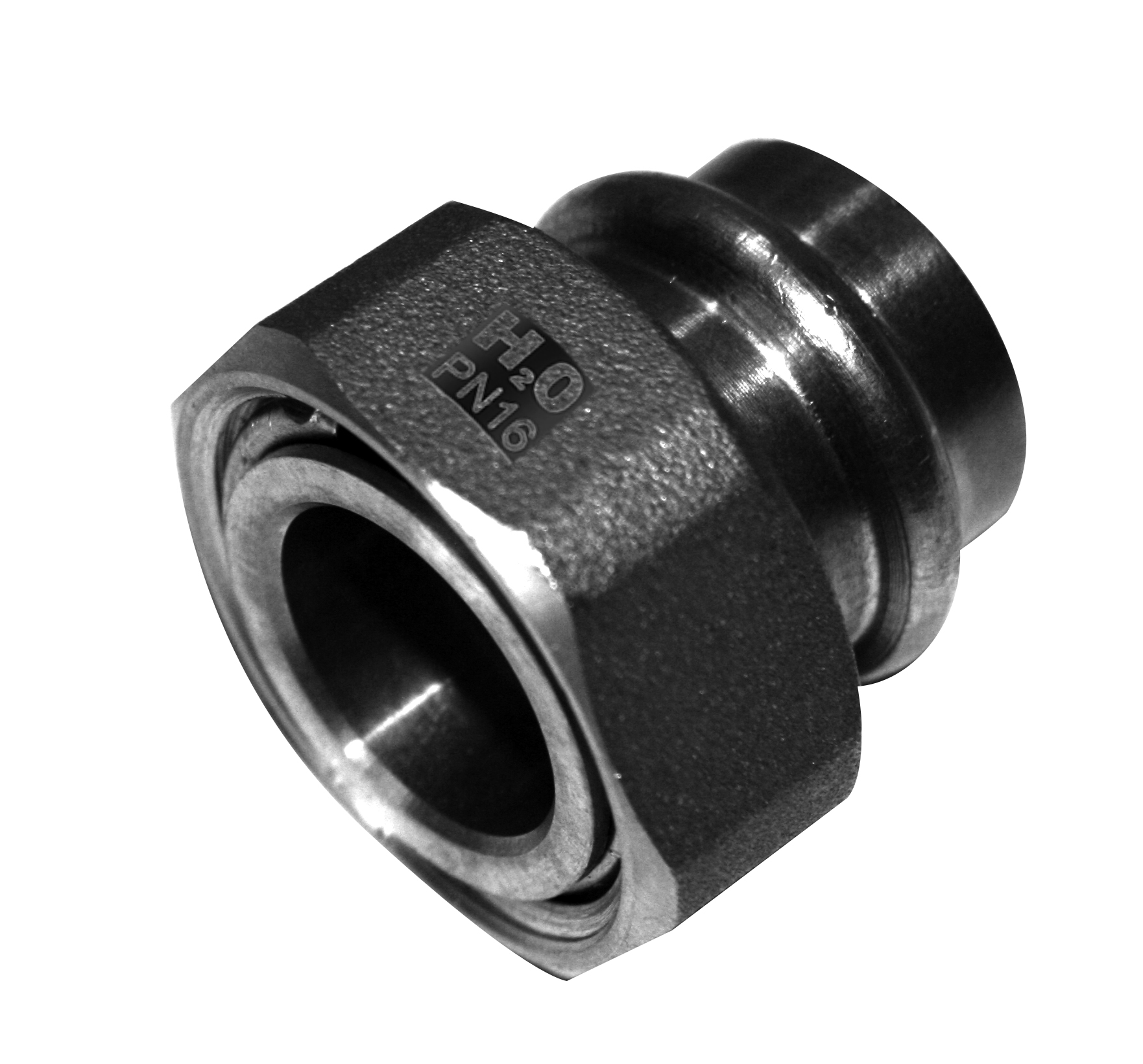 RZ8359A38014000RZ8359A380140003/8x143/8x141080RZ8359A12014000RZ8359A120140001/2x141/2x14100RZ8359A12015000RZ8359A120150001/2x151/2x15101004,23RZ8359A12016000RZ8359A120160001/2x161/2x1610100RZ8359A34015000RZ8359A340150003/4x153/4x15101503,76RZ8359A34016000RZ8359A340160003/4x163/4x16100RZ8359A34018000RZ8359A340180003/4x183/4x1810703,93RZ8359022A34000RZ8359022A340003/4x223/4x2210804,87RZ8359018B01000RZ8359018B010001x181x18101005,23RZ8359022B01000RZ8359022B010001x221x22101003,80RZ8359028B12000RZ8359028B120001.1/2x281.1/2x285307,29RZ8359B14028000RZ8359B140280001.1/4x281.1/4x285506,48RZ8359035C02000RZ8359035C020002x352x35520RZ8359042C02000RZ8359042C020002x422x42520RZ8471RZ8471АртикльАртикльРазмерРазмерКол. [шт./коробка]Кол. [шт./box]Без скидкиPrice EU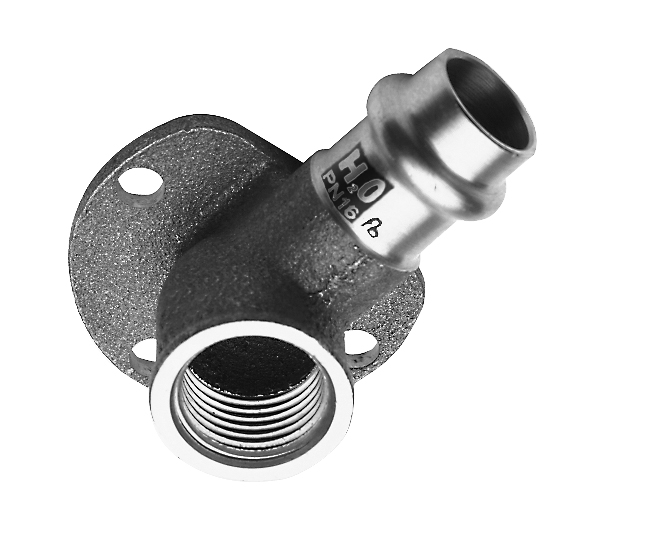 RZ8471A12012000RZ8471A120120001/2x121/2x1210806,04RZ8471A12015000RZ8471A120150001/2x151/2x1510804,99RZ8471A12018000RZ8471A120180001/2x181/2x185708,25RZ8471A34022000RZ8471A340220003/4x223/4x2254012,47HT8090HT8090АртикльАртикльРазмерРазмерКол. [шт./коробка]Кол. [шт./box]Без скидкиPrice EU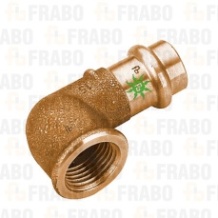 HT8090A12018000HT8090A120180001/2x181/2x181010013,88HT8090A12022000HT8090A120220001/2x221/2x22106018,66HT8090A34018000HT8090A340180003/4x183/4x1857015,85HT8090A34022000HT8090A340220003/4x223/4x2256010,05HT8090A34028000HT8090A340280003/4x283/4x2855017,91HT8090B01022000HT8090B010220001x221x2254015,90HT8090B01028000HT8090B010280001x281x2855017,91HT8130HT8130АртикльАртикльРазмерРазмерКол. [шт./коробка]Кол. [шт./box]Без скидкиPrice EU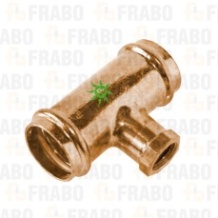 HT8130015A12015HT8130015A120151/2x151/2x1510807,27HT8130018A12018HT8130018A120181/2x181/2x18106013,58HT8130022A12022HT8130022A120221/2x221/2x2255011,82HT8130022A34022HT8130022A340223/4x223/4x2254019,42HT8130028A34028HT8130028A340283/4x283/4x2852022,16HT8243HT8243АртикльАртикльРазмерРазмерКол. [шт./коробка]Кол. [шт./box]Без скидкиPrice EU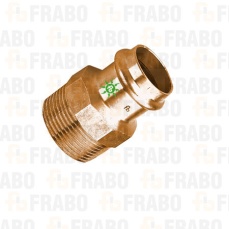 HT8243A12015000HT8243A120150001/2x151/2x15101502,34HT8243A12018000HT8243A120180001/2x181/2x18101502,85HT8243A34015000HT8243A340150003/4x153/4x15101003,27HT8243A34018000HT8243A340180003/4x183/4x18101003,27HT8243A34022000HT8243A340220003/4x223/4x22101003,91HT8243A34028000HT8243A340280003/4x283/4x2857011,28HT8243B01022000HT8243B010220001x221x225704,91HT8243B01028000HT8243B010280001x281x285505,97HT8270HT8270АртикльАртикльРазмерРазмерКол. [шт./коробка]Кол. [шт./box]Без скидкиPrice EU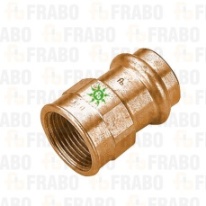 HT8270A12015000HT8270A120150001/2x151/2x15102002,81HT8270A12018000HT8270A120180001/2x181/2x18101503,51HT8270A34018000HT8270A340180003/4x183/4x18101005,84HT8270A34022000HT8270A340220003/4x223/4x22101004,21HT8270A34028000HT8270A340280003/4x283/4x2856013,11HT8270B01022000HT8270B010220001x221x225805,33HT9001HT9001АртикльАртикльРазмерРазмерКол. [шт./коробка]Кол. [шт./box]Без скидкиPrice EU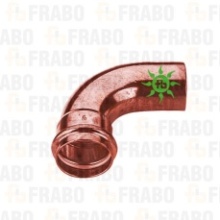 HT9001015015000HT90010150150001515102002,23HT9001018018000HT90010180180001818101502,47HT9001022022000HT9001022022000222210803,25HT9001028028000HT900102802800028285407,37HT9001035035000HT9001035035000353550HT9002HT9002АртикльАртикльРазмерРазмерКол. [шт./коробка]Кол. [шт./box]Без скидкиPrice EU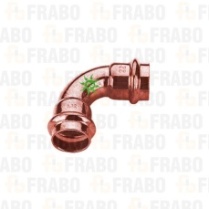 HT9002015015000HT90020150150001515101502,98HT9002018018000HT90020180180001818101003,55HT9002022022000HT9002022022000222210604,46HT9002028028000HT900202802800028285406,67HT9040HT9040АртикльАртикльРазмерРазмерКол. [шт./коробка]Кол. [шт./box]Без скидкиPrice EU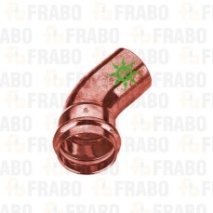 HT9040015015000HT90400150150001515102002,04HT9040018018000HT90400180180001818101502,64HT9040022022000HT90400220220002222101002,78HT9040028028000HT904002802800028285607,93HT9041HT9041АртикльАртикльРазмерРазмерКол. [шт./коробка]Кол. [шт./box]Без скидкиPrice EU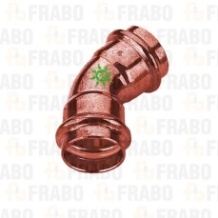 HT9041015015000HT90410150150001515102002,81HT9041018018000HT90410180180001818101503,49HT9041022022000HT9041022022000222210804,25HT9041028028000HT904102802800028285608,90HT9130HT9130АртикльАртикльРазмерРазмерКол. [шт./коробка]Кол. [шт./box]Без скидкиPrice EU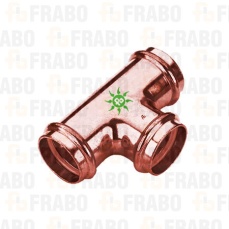 HT9130015015015HT91300150150151515101005,53HT9130018018018HT913001801801818185507,06HT9130022022022HT913002202202222225407,71HT9130028028028HT9130028028028282853514,34HT9243HT9243АртикльАртикльРазмерРазмерКол. [шт./коробка]Кол. [шт./box]Без скидкиPrice EU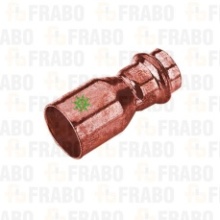 HT9243018015000HT924301801500018x1518x15102002,53HT9243022018000HT924302201800022x1822x18101502,57HT9243028022000HT924302802200028x2228x22101004,85HT9270HT9270АртикльАртикльРазмерРазмерКол. [шт./коробка]Кол. [шт./box]Без скидкиPrice EU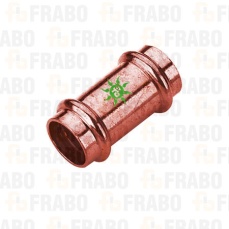 HT9270015015000HT92700150150001515102002,64HT9270018018000HT92700180180001818101503,19HT9270022022000HT92700220220002222101003,85HT9270028028000HT9270028028000282810605,78ZX0001ZX0001АртикльАртикльРазмерРазмерКол. [шт./коробка]Кол. [шт./box]Без скидкиPrice EUZX0001015015000ZX00010150150001515101005,63ZX0001018018000ZX00010180180001818101006,44ZX0001022022000ZX000102202200022225207,80ZX0001028028000ZX000102802800028285409,75ZX0001035035000ZX0001035035000353551015,64ZX0001042042000ZX0001042042000424211025,31ZX0001054054000ZX000105405400054541436,42ZX0002ZX0002АртикльАртикльРазмерРазмерКол. [шт./коробка]Кол. [шт./box]Без скидкиPrice EUZX0002015015000ZX00020150150001515101005,78ZX0002018018000ZX00020180180001818101006,59ZX0002022022000ZX000202202200022225508,03ZX0002028028000ZX0002028028000282853010,09ZX0002035035000ZX0002035035000353552518,28ZX0002042042000ZX0002042042000424211029,71ZX0002054054000ZX000205405400054541744,80ZX0015ZX0015АртикльАртикльРазмерРазмерКол. [шт./коробка]Кол. [шт./box]Без скидкиPrice EUZX0015015015000ZX00150150150001515105013,98ZX0015018018000ZX00150180180001818105015,49ZX0015022022000ZX00150220220002222104016,55ZX0015028028000ZX00150280280002828104017,81ZX0015035035000ZX0015035035000353553028,79ZX0015042042000ZX0015042042000424252042,61ZX0015054054000ZX0015054054000545452054,27ZX0030ZX0030АртикльАртикльРазмерРазмерКол. [шт./коробка]Кол. [шт./box]Без скидкиPrice EUZX0030015015000ZX003001501500015151010013,98ZX0030018018000ZX003001801800018181010015,49ZX0030022022000ZX0030022022000222251016,55ZX0030028028000ZX0030028028000282852018,19ZX0030035035000ZX0030035035000353551529,77ZX0030042042000ZX0030042042000424221043,37ZX0030054054000ZX0030054054000545421055,44ZX0040ZX0040АртикльАртикльРазмерРазмерКол. [шт./коробка]Кол. [шт./box]Без скидкиPrice EUZX0040015015000ZX0040015015000151510407,65ZX0040018018000ZX00400180180001818101008,14ZX0040022022000ZX0040022022000222210609,37ZX0040028028000ZX0040028028000282854011,01ZX0040035035000ZX0040035035000353553012,50ZX0040042042000ZX004004204200042421520,12ZX0040054054000ZX004005405400054541526,18ZX0041ZX0041АртикльАртикльРазмерРазмерКол. [шт./коробка]Кол. [шт./box]Без скидкиPrice EUZX0041015015000ZX00410150150001515101007,80ZX0041018018000ZX004101801800018185308,31ZX0041022022000ZX004102202200022225509,69ZX0041028028000ZX0041028028000282854011,28ZX0041035035000ZX0041035035000353551013,26ZX0041042042000ZX004104204200042421521,29ZX0041054054000ZX004105405400054541527,60ZX0045ZX0045АртикльАртикльРазмерРазмерКол. [шт./коробка]Кол. [шт./box]Без скидкиPrice EUZX0045015015000ZX0045015015000151510407,18ZX0045018018000ZX0045018018000181810307,48ZX0045022022000ZX004502202200022225208,33ZX0045028028000ZX0045028028000282851510,48ZX0045035035000ZX0045035035000353551014,47ZX0045042042000ZX004504204200042421517,77ZX0045054054000ZX004505405400054541528,48ZX0060ZX0060АртикльАртикльРазмерРазмерКол. [шт./коробка]Кол. [шт./box]Без скидкиPrice EUZX0060015015000ZX0060015015000151553013,98ZX0060018018000ZX0060018018000181853015,49ZX0060022022000ZX0060022022000222253016,55ZX0060028028000ZX0060028028000282852018,98ZX0060035035000ZX0060035035000353551530,73ZX0060042042000ZX0060042042000424221045,33ZX0060054054000ZX0060054054000545421058,16ZX0075ZX0075АртикльАртикльРазмерРазмерКол. [шт./коробка]Кол. [шт./box]Без скидкиPrice EUZX0075015015000ZX0075015015000151553013,98ZX0075018018000ZX0075018018000181853015,49ZX0075022022000ZX0075022022000222253016,55ZX0075028028000ZX0075028028000282852018,02ZX0075035035000ZX0075035035000353551530,73ZX0075042042000ZX0075042042000424221044,35ZX0075054054000ZX0075054054000545421064,88ZX0084ZX0084АртикльАртикльРазмерРазмерКол. [шт./коробка]Кол. [шт./box]Без скидкиPrice EUZX0084015015000ZX0084015015000151551008,39ZX0084018018000ZX008401801800018185209,03ZX0084022022000ZX008402202200022225209,90ZX0084028028000ZX0084028028000282851012,03ZX0087ZX0087АртикльАртикльРазмерРазмерКол. [шт./коробка]Кол. [шт./box]Без скидкиPrice EUZX0087015015000ZX008701501500015155305,33ZX0087018018000ZX008701801800018185205,55ZX0087022022000ZX008702202200022225206,25ZX0087028028000ZX008702802800028285107,61ZX0090ZX0090АртикльАртикльРазмерРазмерКол. [шт./коробка]Кол. [шт./box]Без скидкиPrice EUZX0090015015000ZX0090015015000151510407,18ZX0090018018000ZX0090018018000181810307,48ZX0090022022000ZX009002202200022225208,33ZX0090028028000ZX0090028028000282853010,48ZX0090035035000ZX0090035035000353551014,47ZX0090042042000ZX009004204200042421517,77ZX0090054054000ZX009005405400054541528,48ZX0130ZX0130АртикльАртикльРазмерРазмерКол. [шт./коробка]Кол. [шт./box]Без скидкиPrice EUZX0130015015015ZX013001501501515155409,41ZX0130018018018ZX0130018018018181855010,69ZX0130022022022ZX0130022022022222253011,54ZX0130028028028ZX0130028028028282852013,49ZX0130035035035ZX0130035035035353511517,06ZX0130042042042ZX0130042042042424211024,29ZX0130054054054ZX013005405405454541529,01ZX0131ZX0131АртикльАртикльРазмерРазмерКол. [шт./коробка]Кол. [шт./box]Без скидкиPrice EUZX0131018015018ZX013101801501818x15x1818x15x185309,35ZX0131022015022ZX013102201502222x15x2222x15x225409,88ZX0131022018022ZX013102201802222x18x2222x18x2252510,20ZX0131028015028ZX013102801502828x15x2828x15x2851511,96ZX0131028018028ZX013102801802828x18x2828x18x2851512,33ZX0131028022028ZX013102802202828x22x2828x22x2851512,92ZX0131035015035ZX013103501503535x15x3535x15x3511514,79ZX0131035018035ZX013103501803535x18x3535x18x3511515,00ZX0131035022035ZX013103502203535x22x3535x22x3511015,34ZX0131035028035ZX013103502803535x28x3535x28x3511516,07ZX0131042022042ZX013104202204242x22x4242x22x421822,04ZX0131042028042ZX013104202804242x28x4242x28x421622,74ZX0131042035042ZX013104203504242x35x4242x35x421523,46ZX0131054018054ZX013105401805454x18x5454x18x541525,63ZX0131054022054ZX013105402205454x22x5454x22x541524,91ZX0131054028054ZX013105402805454x28x5454x28x541525,63ZX0131054035054ZX013105403505454x35x5454x35x541526,50ZX0131054042054ZX013105404205454x42x5454x42x541527,24ZX0243ZX0243АртикльАртикльРазмерРазмерКол. [шт./коробка]Кол. [шт./box]Без скидкиPrice EUZX0243018015000ZX024301801500018x1518x1510504,34ZX0243022015000ZX024302201500022x1522x1510504,82ZX0243022018000ZX024302201800022x1822x1810404,97ZX0243028015000ZX024302801500028x1528x155305,42ZX0243028018000ZX024302801800028x1828x185705,53ZX0243028022000ZX024302802200028x2228x225505,63ZX0243035018000ZX024303501800035x1835x1852021,12ZX0243035022000ZX024303502200035x2235x225206,84ZX0243035028000ZX024303502800035x2835x285508,44ZX0243042018000ZX024304201800042x1842x1851022,74ZX0243042022000ZX024304202200042x2242x2251022,42ZX0243042028000ZX024304202800042x2842x2851022,74ZX0243042035000ZX024304203500042x3542x355358,93ZX0243054022000ZX024305402200054x2254x221524,95ZX0243054028000ZX024305402800054x2854x2812025,25ZX0243054035000ZX024305403500054x3554x351526,41ZX0243054042000ZX024305404200054x4254x4211515,17ZX0270ZX0270АртикльАртикльРазмерРазмерКол. [шт./коробка]Кол. [шт./box]Без скидкиPrice EUZX0270015015000ZX02700150150001515101504,04ZX0270018018000ZX02700180180001818101004,34ZX0270022022000ZX027002202200022225305,06ZX0270028028000ZX027002802800028285405,74ZX0270035035000ZX027003503500035355357,12ZX0270042042000ZX027004204200042421259,67ZX0270054054000ZX027005405400054541511,60ZX0271ZX0271АртикльАртикльРазмерРазмерКол. [шт./коробка]Кол. [шт./box]Без скидкиPrice EUZX0271015015000ZX0271015015000151510506,67ZX0271018018000ZX0271018018000181810406,99ZX0271022022000ZX027102202200022225307,93ZX0271028028000ZX027102802800028285309,20ZX0271035035000ZX0271035035000353553010,24ZX0271042042000ZX0271042042000424211011,90ZX0271054054000ZX027105405400054541515,22ZX0302ZX0302АртикльАртикльРазмерРазмерКол. [шт./коробка]Кол. [шт./box]Без скидкиPrice EUZX0302015000000ZX03020150000001515102006,01ZX0302018000000ZX03020180000001818103507,25ZX0302022000000ZX03020220000002222101007,84ZX0302028000000ZX03020280000002828101009,39ZX0302035000000ZX0302035000000353554013,13ZX0302042000000ZX0302042000000424252028,56ZX0302054000000ZX0302054000000545452031,41ZX0340ZX0340АртикльАртикльРазмерРазмерКол. [шт./коробка]Кол. [шт./box]Без скидкиPrice EUZX0340015015000ZX034001501500015151010027,26ZX0340018018000ZX034001801800018181010030,88ZX0340022022000ZX0340022022000222254038,27ZX0340028028000ZX0340028028000282853058,80ZX0340035035000ZX0340035035000353512055,78ZX0340042042000ZX0340042042000424211088,76ZX0340054054000ZX0340054054000545418147,43ZX0F90ZX0F90АртикльАртикльРазмерРазмерКол. [шт./коробка]Кол. [шт./box]Без скидкиPrice EUZX0F90A12015000ZX0F90A120150001/2x151/2x1555012,03ZX0F90A12018000ZX0F90A120180001/2x181/2x18510013,54ZX0F90A12022000ZX0F90A120220001/2x221/2x2257517,04ZX0F90A34022000ZX0F90A340220003/4x223/4x2252016,17ZX0F90A34028000ZX0F90A340280003/4x283/4x2852020,95ZX0F90B01028000ZX0F90B010280001x281x2853020,97ZXF130ZXF130АртикльАртикльРазмерРазмерКол. [шт./коробка]Кол. [шт./box]Без скидкиPrice EUZXF130015A12015ZXF130015A120151/2x151/2x1555010,29ZXF130018A12018ZXF130018A120181/2x181/2x1853010,39ZXF130022A12022ZXF130022A120221/2x221/2x22102511,31ZXF130028A12028ZXF130028A120281/2x281/2x2852512,43ZXF130035A12035ZXF130035A120351/2x351/2x3511014,96ZXF130042A12042ZXF130042A120421/2x421/2x421518,23ZXF130054A12054ZXF130054A120541/2x541/2x541521,65ZXF130018A34018ZXF130018A340183/4x183/4x1855011,39ZXF130022A34022ZXF130022A340223/4x223/4x2252512,64ZXF130028A34028ZXF130028A340283/4x283/4x2851514,66ZXF130035A34035ZXF130035A340353/4x353/4x3511020,32ZXF130042A34042ZXF130042A340423/4x423/4x421521,48ZXF130054A34054ZXF130054A340543/4x543/4x541534,94ZXF130028B01028ZXF130028B010281x281x2851515,07ZXF130035B14035ZXF130035B140351.1/4x351.1/4x3511020,89ZXF130042B12042ZXF130042B120421.1/2x421.1/2x421521,95ZXF130054C02054ZXF130054C020542x542x541440,04ZXF243ZXF243АртикльАртикльРазмерРазмерКол. [шт./коробка]Кол. [шт./box]Без скидкиPrice EUZXF243A12015000ZXF243A120150001/2x151/2x1510507,65ZXF243A12018000ZXF243A120180001/2x181/2x18101508,39ZXF243A12022000ZXF243A120220001/2x221/2x2251009,05ZXF243A34018000ZXF243A340180003/4x183/4x1810308,33ZXF243A34022000ZXF243A340220003/4x223/4x2210509,50ZXF243A34028000ZXF243A340280003/4x283/4x2857011,60ZXF243B01022000ZXF243B010220001x221x2255011,11ZXF243B01028000ZXF243B010280001x281x2855012,07ZXF243B01035000ZXF243B010350001x351x3554015,30ZXF243B14035000ZXF243B140350001.1/4x351.1/4x3551017,60ZXF243B12042000ZXF243B120420001.1/2x421.1/2x4212025,69ZXF243C02054000ZXF243C020540002x542x5411534,49ZXF270ZXF270АртикльАртикльРазмерРазмерКол. [шт./коробка]Кол. [шт./box]Без скидкиPrice EUZXF270A12015000ZXF270A120150001/2x151/2x1510508,27ZXF270A12018000ZXF270A120180001/2x181/2x1810408,69ZXF270A12022000ZXF270A120220001/2x221/2x22101009,27ZXF270A34018000ZXF270A340180003/4x183/4x18101009,05ZXF270A34022000ZXF270A340220003/4x223/4x221010010,90ZXF270A34028000ZXF270A340280003/4x283/4x2855011,84ZXF270B01022000ZXF270B010220001x221x2255012,41ZXF270B01028000ZXF270B010280001x281x2855016,92ZXF270B01035000ZXF270B010350001x351x3552015,15ZXF270B14035000ZXF270B140350001.1/4x351.1/4x3513018,55ZXF270B12042000ZXF270B120420001.1/2x421.1/2x4212028,48ZXF270C02054000ZXF270C020540002x542x5411042,61ZXF341ZXF341АртикльАртикльРазмерРазмерКол. [шт./коробка]Кол. [шт./box]Без скидкиPrice EUZXF341A12015000ZXF341A120150001/2x151/2x1555013,43ZXF341A12018000ZXF341A120180001/2x181/2x1855014,85ZXF341A12022000ZXF341A120220001/2x221/2x2255018,08ZXF341A34015000ZXF341A340150003/4x153/4x1555014,26ZXF341A34018000ZXF341A340180003/4x183/4x1855015,07ZXF341A34022000ZXF341A340220003/4x223/4x2253015,64ZXF341B01022000ZXF341B010220001x221x2253022,25ZXF341B01028000ZXF341B010280001x281x2853026,50ZXF341B14035000ZXF341B140350001.1/4x351.1/4x3511533,79ZXF341B12042000ZXF341B120420001.1/2x421.1/2x4211039,10ZXF341C02054000ZXF341C020540002x542x541867,58ZXF359ZXF359АртикльАртикльРазмерРазмерКол. [шт./коробка]Кол. [шт./box]Без скидкиPrice EUZXF359A12015000ZXF359A120150001/2x151/2x151010011,11ZXF359A34015000ZXF359A340150003/4x153/4x1510259,27ZXF359A34018000ZXF359A340180003/4x183/4x185259,48ZXF359A34022000ZXF359A340220003/4x223/4x22105016,00ZXF359B01022000ZXF359B010220001x221x221010013,35ZXF359B14028000ZXF359B140280001.1/4x281.1/4x2855017,34ZXF359C02042000ZXF359C020420002x422x4252031,79ZXF359C12054000ZXF359C120540002.1/2x542.1/2x5411042,90ZXF472ZXF472АртикльАртикльРазмерРазмерКол. [шт./коробка]Кол. [шт./box]Без скидкиPrice EUZXF472A12015000ZXF472A120150001/2x151/2x1557013,30ZXF472A12018000ZXF472A120180001/2x181/2x1855014,28ZXF472A12022000ZXF472A120220001/2x221/2x2252522,95ZXF472A34022000ZXF472A340220003/4x223/4x2254020,53ZXF472B01028000ZXF472B010280001x281x2851025,63ZXF90LZXF90LАртикльАртикльРазмерРазмерКол. [шт./коробка]Кол. [шт./box]Без скидкиPrice EUZXF90LA12015000ZXF90LA120150001/2x151/2x1553012,03ZXF90LA12018000ZXF90LA120180001/2x181/2x1853015,66ZXF90LA12022000ZXF90LA120220001/2x221/2x2253025,48ZXF90LA34022000ZXF90LA340220003/4x223/4x2255016,17ZXF90LB01028000ZXF90LB010280001x281x2851520,97ZXF90LB14035000ZXF90LB140350001.1/4x351.1/4x3511035,76ZXF92LZXF92LАртикльАртикльРазмерРазмерКол. [шт./коробка]Кол. [шт./box]Без скидкиPrice EUZXF92LA12015000ZXF92LA120150001/2x151/2x1553010,56ZXF92LA12018000ZXF92LA120180001/2x181/2x1858011,35ZXF92LA12022000ZXF92LA120220001/2x221/2x2253014,39ZXF92LA34022000ZXF92LA340220003/4x223/4x2252014,54ZXF92LB01028000ZXF92LB010280001x281x2851518,55ZXF92LB14035000ZXF92LB140350001.1/4x351.1/4x3511026,50ZXF92LB12042000ZXF92LB120420001.1/2x421.1/2x421246,84ZXF92LC02054000ZXF92LC020540002x542x541559,82AX0001AX0001АртикльАртикльРазмерРазмерКол. [шт./коробка]Кол. [шт./box]Без скидкиPrice EU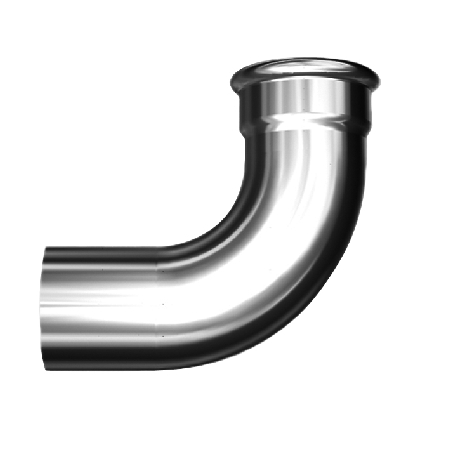 AX0001076076000AX000107607600076761589,55AX0001089089000AX0001089089000898914108,89AX0001108108000AX000110810800010810812148,86AX0002AX0002АртикльАртикльРазмерРазмерКол. [шт./коробка]Кол. [шт./box]Без скидкиPrice EU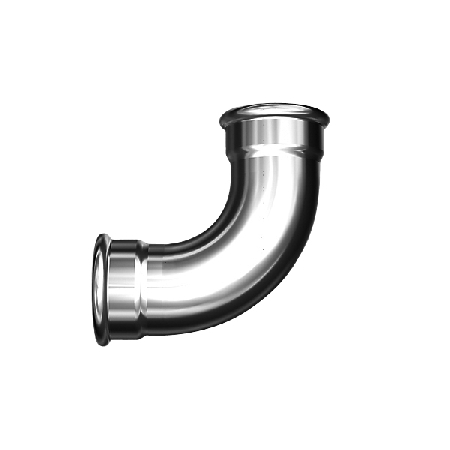 AX0002076076000AX000207607600076761589,55AX0002089089000AX0002089089000898913107,31AX0002108108000AX000210810800010810812148,86AX0015AX0015АртикльАртикльРазмерРазмерКол. [шт./коробка]Кол. [шт./box]Без скидкиPrice EU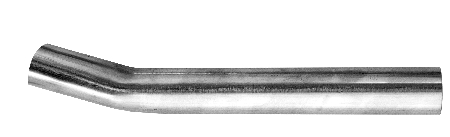 AX0015076076000AX00150760760007676110103,55AX0015089089000AX00150890890008989110127,37AX0015108108000AX0015108108000108108110150,51AX0030AX0030АртикльАртикльРазмерРазмерКол. [шт./коробка]Кол. [шт./box]Без скидкиPrice EU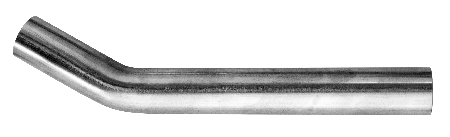 AX0030076076000AX0030076076000767615102,57AX0030089089000AX0030089089000898915126,03AX0030108108000AX0030108108000108108110154,25AX0040AX0040АртикльАртикльРазмерРазмерКол. [шт./коробка]Кол. [шт./box]Без скидкиPrice EU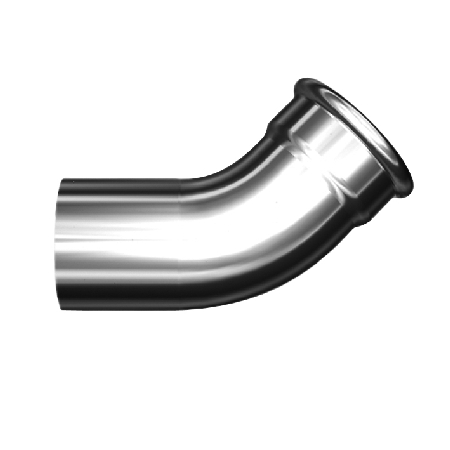 AX0040076076000AX004007607600076761578,56AX0040089089000AX004008908900089891393,73AX0040108108000AX004010810800010810812128,22AX0041AX0041АртикльАртикльРазмерРазмерКол. [шт./коробка]Кол. [шт./box]Без скидкиPrice EU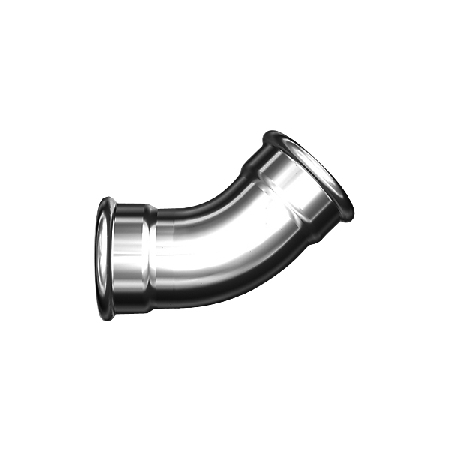 AX0041076076000AX004107607600076761585,49AX0041089089000AX0041089089000898913102,81AX0041108108000AX004110810800010810812139,23AX0045AX0045АртикльАртикльРазмерРазмерКол. [шт./коробка]Кол. [шт./box]Без скидкиPrice EU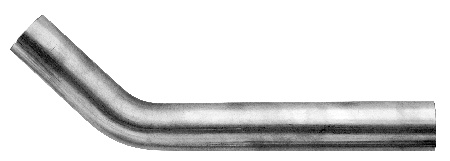 AX0045076076000AX0045076076000767615103,45AX0045089089000AX0045089089000898915126,97AX0045108108000AX004510810800010810815152,45AX0060AX0060АртикльАртикльРазмерРазмерКол. [шт./коробка]Кол. [шт./box]Без скидкиPrice EU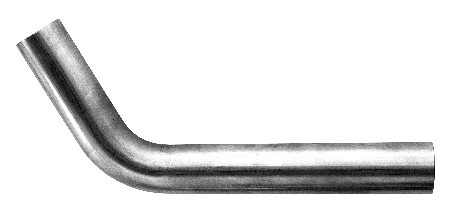 AX0060076076000AX0060076076000767615104,36AX0060089089000AX0060089089000898915127,93AX0060108108000AX006010810800010810815153,43AX0075AX0075АртикльАртикльРазмерРазмерКол. [шт./коробка]Кол. [шт./box]Без скидкиPrice EU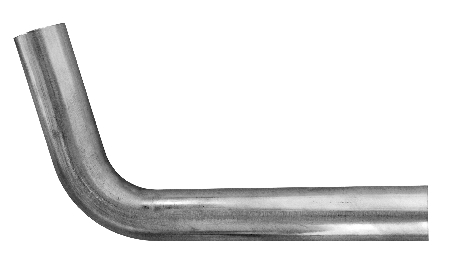 AX0075076076000AX0075076076000767615105,23AX0075089089000AX0075089089000898915128,88AX0075108108000AX007510810800010810815154,38AX0130AX0130АртикльАртикльРазмерРазмерКол. [шт./коробка]Кол. [шт./box]Без скидкиPrice EU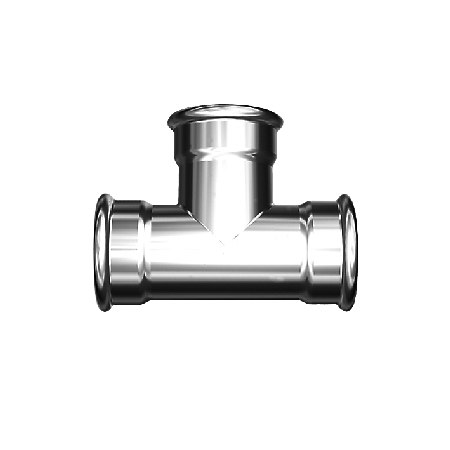 AX0130076076076AX0130076076076767615150,05AX0130089089089AX0130089089089898913172,76AX0130108108108AX013010810810810810812201,88AX0131AX0131АртикльАртикльРазмерРазмерКол. [шт./коробка]Кол. [шт./box]Без скидкиPrice EU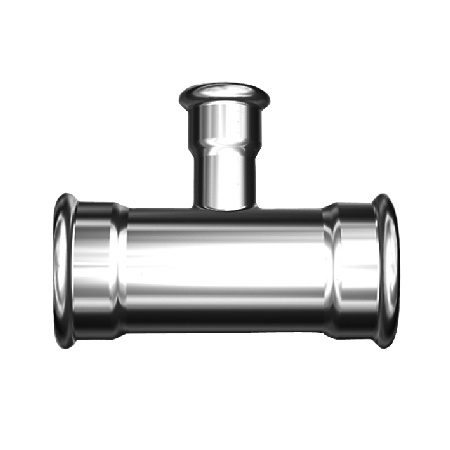 AX0131076022076AX013107602207676x22x7676x22x7615121,34AX0131076028076AX013107602807676x28x7676x28x7617130,94AX0131076035076AX013107603507676x35x7676x35x7615140,57AX0131076042076AX013107604207676x42x7676x42x7615151,64AX0131076054076AX013107605407676x54x7676x54x7615156,40AX0131089042089AX013108904208989x42x8989x42x8914158,53AX0131089054089AX013108905408989x54x8989x54x8914165,41AX0131089076089AX013108907608989x76x8989x76x8913174,61AX0131108022108AX0131108022108108x22x108108x22x10812136,45AX0131108028108AX0131108028108108x28x108108x28x10812144,71AX0131108035108AX0131108035108108x35x108108x35x10812158,53AX0131108042108AX0131108042108108x42x108108x42x10812165,41AX0131108054108AX0131108054108108x54x108108x54x10812177,23AX0131108076108AX0131108076108108x76X108108x76X10812188,83AX0131108089108AX0131108089108108x89x108108x89x10812209,14AX0243AX0243АртикльАртикльРазмерРазмерКол. [шт./коробка]Кол. [шт./box]Без скидкиPrice EU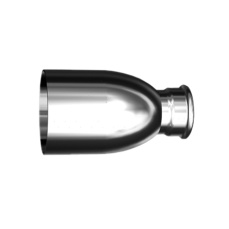 AX0243076054000AX024307605400076x5476x5411049,66AX0243089054000AX024308905400089x5489x541453,59AX0243089076000AX024308907600089x7689x761563,67AX0243108054000AX0243108054000108x54108x541656,36AX0243108076000AX0243108076000108x76108x761567,30AX0243108089000AX0243108089000108x89108x891569,13AX0270AX0270АртикльАртикльРазмерРазмерКол. [шт./коробка]Кол. [шт./box]Без скидкиPrice EU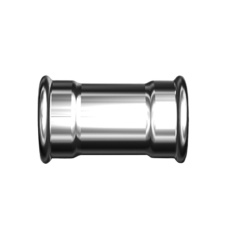 AX0270076076000AX027007607600076761557,10AX0270089089000AX027008908900089891566,15AX0270108108000AX02701081080001081081584,07AX0273AX0273АртикльАртикльРазмерРазмерКол. [шт./коробка]Кол. [шт./box]Без скидкиPrice EU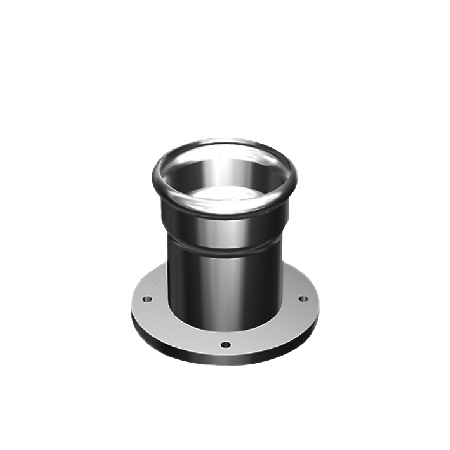 AX0273076000000AX0273076000000767613153,00AX0273089000000AX0273089000000898912181,71AX0273108000000AX027310800000010810812215,67AX0302AX0302АртикльАртикльРазмерРазмерКол. [шт./коробка]Кол. [шт./box]Без скидкиPrice EUAX0302076000000AX0302076000000767612052,28AX0302089000000AX0302089000000898911058,27AX0302108000000AX03021080000001081081676,97GX0001GX0001АртикльАртикльРазмерРазмерКол. [шт./коробка]Кол. [шт./box]Без скидкиPrice EU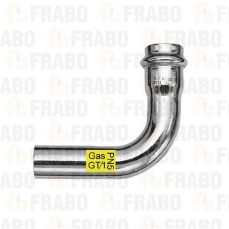 GX0001015015000GX00010150150001515101006,01GX0001018018000GX00010180180001818101006,84GX0001022022000GX000102202200022225208,37GX0001028028000GX0001028028000282854010,46GX0001035035000GX0001035035000353551016,47GX0001042042000GX0001042042000424211026,67GX0001054054000GX000105405400054541438,29GX0002GX0002АртикльАртикльРазмерРазмерКол. [шт./коробка]Кол. [шт./box]Без скидкиPrice EU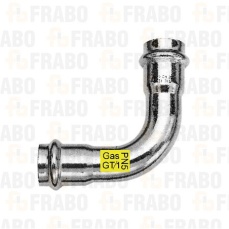 GX0002015015000GX00020150150001515101006,29GX0002018018000GX000201801800018185307,12GX0002022022000GX000202202200022225308,65GX0002028028000GX0002028028000282853011,14GX0002035035000GX0002035035000353551519,21GX0002042042000GX0002042042000424211030,62GX0002054054000GX0002054054000545453046,22GX0040GX0040АртикльАртикльРазмерРазмерКол. [шт./коробка]Кол. [шт./box]Без скидкиPrice EU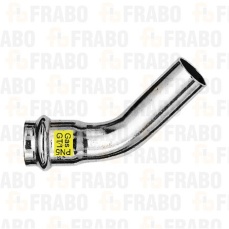 GX0040015015000GX0040015015000151510408,10GX0040018018000GX00400180180001818101008,69GX0040022022000GX00400220220002222106010,07GX0040028028000GX0040028028000282854011,73GX0040035035000GX0040035035000353553013,09GX0040042042000GX004004204200042421521,34GX0040054054000GX004005405400054541527,88GX0041GX0041АртикльАртикльРазмерРазмерКол. [шт./коробка]Кол. [шт./box]Без скидкиPrice EU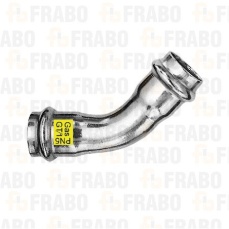 GX0041015015000GX00410150150001515101008,44GX0041018018000GX004101801800018185309,03GX0041022022000GX0041022022000222255010,46GX0041028028000GX0041028028000282851012,33GX0041035035000GX0041035035000353551019,40GX0041042042000GX004104204200042421531,39GX0041054054000GX004105405400054541545,11GX0130GX0130АртикльАртикльРазмерРазмерКол. [шт./коробка]Кол. [шт./box]Без скидкиPrice EU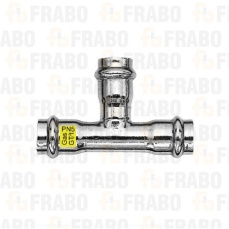 GX0130015015015GX0130015015015151554010,12GX0130018018018GX0130018018018181855011,48GX0130022022022GX0130022022022222253012,45GX0130028028028GX0130028028028282852014,64GX0130035035035GX0130035035035353511518,19GX0130042042042GX0130042042042424211025,71GX0130054054054GX013005405405454541531,00GX0131GX0131АртикльАртикльРазмерРазмерКол. [шт./коробка]Кол. [шт./box]Без скидкиPrice EU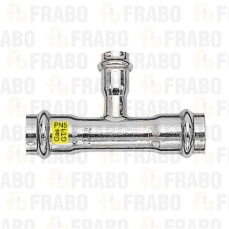 GX0131018015018GX013101801501818x15x1818x15x1853010,03GX0131022015022GX013102201502222x15x2222x15x2254010,75GX0131022018022GX013102201802222x18x2222x18x2252510,77GX0131028015028GX013102801502828x15x2828x15x2851513,22GX0131028018028GX013102801802828x18x2828x18x2851514,32GX0131028022028GX013102802202828x22x2828x22x2851514,32GX0131035015035GX013103501503535x15x3535x15x3511516,17GX0131035018035GX013103501803535x18x3535x18x3511517,38GX0131035022035GX013103502203535x22x3535x22x3511017,38GX0131035028035GX013103502803535x28x3535x28x3511517,38GX0131042022042GX013104202204242x22x4242x22x421824,25GX0131042028042GX013104202804242x28x4242x28x421624,25GX0131042035042GX013104203504242x35x4242x35x421524,91GX0131054018054GX013105401805454x18x5454x18x541528,09GX0131054022054GX013105402205454x22x5454x22x541528,09GX0131054028054GX013105402805454x28x5454x28x541528,09GX0131054035054GX013105403505454x35x5454x35x541528,90GX0131054042054GX013105404205454x42x5454x42x541528,90GX0243GX0243АртикльАртикльРазмерРазмерКол. [шт./коробка]Кол. [шт./box]Без скидкиPrice EU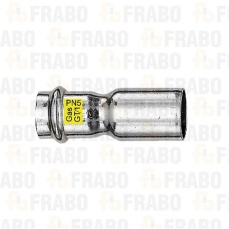 GX0243018015000GX024301801500018x1518x1510504,85GX0243022015000GX024302201500022x1522x1510505,23GX0243022018000GX024302201800022x1822x1810405,46GX0243028015000GX024302801500028x1528x155306,14GX0243028018000GX024302801800028x1828x185706,21GX0243028022000GX024302802200028x2228x225506,33GX0243035022000GX024303502200035x2235x225207,82GX0243035028000GX024303502800035x2835x285509,31GX0243042028000GX024304202800042x2842x2851023,89GX0243042035000GX024304203500042x3542x355359,86GX0243054028000GX024305402800054x2854x2812027,69GX0243054035000GX024305403500054x3554x351527,69GX0243054042000GX024305404200054x4254x4211511,16GX0270GX0270АртикльАртикльРазмерРазмерКол. [шт./коробка]Кол. [шт./box]Без скидкиPrice EU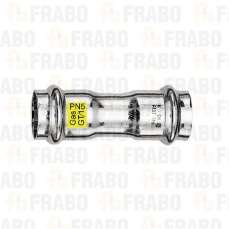 GX0270015015000GX02700150150001515101504,61GX0270018018000GX02700180180001818101005,04GX0270022022000GX027002202200022225405,80GX0270028028000GX027002802800028285406,69GX0270035035000GX027003503500035355158,12GX0270042042000GX0270042042000424212510,77GX0270054054000GX027005405400054541513,07GX0271GX0271АртикльАртикльРазмерРазмерКол. [шт./коробка]Кол. [шт./box]Без скидкиPrice EU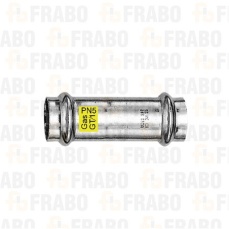 GX0271015015000GX0271015015000151510507,54GX0271018018000GX0271018018000181810407,97GX0271022022000GX0271022022000222210408,67GX0271028028000GX02710280280002828104010,22GX0271035035000GX0271035035000353553011,69GX0271042042000GX0271042042000424211014,39GX0271054054000GX02710540540005454104018,04GX0302GX0302АртикльАртикльРазмерРазмерКол. [шт./коробка]Кол. [шт./box]Без скидкиPrice EUGX0302015000000GX03020150000001515102005,95GX0302018000000GX03020180000001818103507,16GX0302022000000GX03020220000002222101007,48GX0302028000000GX03020280000002828101009,29GX0302035000000GX0302035000000353554012,98GX0302042000000GX0302042000000424252028,22GX0302054000000GX0302054000000545452031,05GX0340GX0340АртикльАртикльРазмерРазмерКол. [шт./коробка]Кол. [шт./box]Без скидкиPrice EU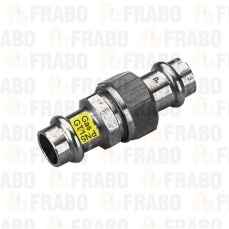 GX0340015015000GX034001501500015151010030,30GX0340018018000GX034001801800018181010034,30GX0340022022000GX0340022022000222254042,50GX0340028028000GX0340028028000282854065,30GX0340035035000GX0340035035000353553061,94GX0340042042000GX0340042042000424251598,58GX0340054054000GX03400540540005454515163,71GX0F90GX0F90АртикльАртикльРазмерРазмерКол. [шт./коробка]Кол. [шт./box]Без скидкиPrice EU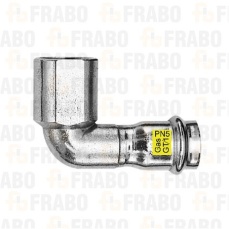 GX0F90A12015000GX0F90A120150001/2x151/2x1555013,13GX0F90A12018000GX0F90A120180001/2x181/2x18510014,83GX0F90A12022000GX0F90A120220001/2x221/2x2257522,95GX0F90A34022000GX0F90A340220003/4x223/4x2252017,70GX0F90A34028000GX0F90A340280003/4x283/4x2852025,59GX0F90B01028000GX0F90B010280001x281x2853022,91GXF130GXF130АртикльАртикльРазмерРазмерКол. [шт./коробка]Кол. [шт./box]Без скидкиPrice EU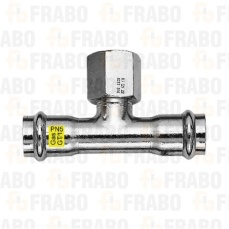 GXF130015A12015GXF130015A120151/2x151/2x1555011,26GXF130018A12018GXF130018A120181/2x181/2x1853011,37GXF130022A12022GXF130022A120221/2x221/2x22102512,37GXF130028A12028GXF130028A120281/2x281/2x2852513,60GXF130035A12035GXF130035A120351/2x351/2x3511016,32GXF130042A12042GXF130042A120421/2x421/2x421519,49GXF130054A12054GXF130054A120541/2x541/2x541522,82GXF130018A34018GXF130018A340183/4x183/4x1855014,22GXF130022A34022GXF130022A340223/4x223/4x2252513,81GXF130028A34028GXF130028A340283/4x283/4x2851516,07GXF130035A34035GXF130035A340353/4x353/4x3511023,16GXF130042A34042GXF130042A340423/4x423/4x421525,46GXF130054A34054GXF130054A340543/4x543/4x541529,75GXF130054C02054GXF130054C020542x542x541458,86GXF243GXF243АртикльАртикльРазмерРазмерКол. [шт./коробка]Кол. [шт./box]Без скидкиPrice EU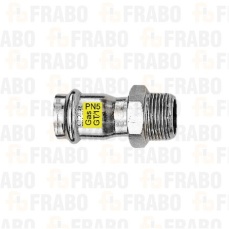 GXF243A12015000GXF243A120150001/2x151/2x1510508,12GXF243A12018000GXF243A120180001/2x181/2x18101508,93GXF243A12022000GXF243A120220001/2x221/2x22510010,41GXF243A34018000GXF243A340180003/4x183/4x185708,88GXF243A34022000GXF243A340220003/4x223/4x2257010,24GXF243A34028000GXF243A340280003/4x283/4x2857012,41GXF243B01022000GXF243B010220001x221x2255011,96GXF243B01028000GXF243B010280001x281x2855012,92GXF243B01035000GXF243B010350001x351x3554016,28GXF243B14035000GXF243B140350001.1/4x351.1/4x3551018,74GXF243B12042000GXF243B120420001.1/2x421.1/2x4212027,77GXF243C02054000GXF243C020540002x542x5457037,40GXF270GXF270АртикльАртикльРазмерРазмерКол. [шт./коробка]Кол. [шт./box]Без скидкиPrice EU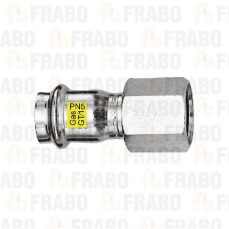 GXF270A12015000GXF270A120150001/2x151/2x155508,67GXF270A12018000GXF270A120180001/2x181/2x18101509,20GXF270A12022000GXF270A120220001/2x221/2x221010010,03GXF270A34018000GXF270A340180003/4x183/4x18101009,56GXF270A34022000GXF270A340220003/4x223/4x221010011,62GXF270A34028000GXF270A340280003/4x283/4x2855012,41GXF270B01022000GXF270B010220001x221x2255013,24GXF270B01028000GXF270B010280001x281x2855017,77GXF270B01035000GXF270B010350001x351x3552020,97GXF270B14035000GXF270B140350001.1/4x351.1/4x3513019,66GXF270B12042000GXF270B120420001.1/2x421.1/2x4212030,52GXF270C02054000GXF270C020540002x542x5411045,20GXF341GXF341АртикльАртикльРазмерРазмерКол. [шт./коробка]Кол. [шт./box]Без скидкиPrice EU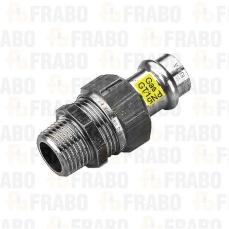 GXF341A12015000GXF341A120150001/2x151/2x1555018,59GXF341A12018000GXF341A120180001/2x181/2x1855020,57GXF341A12022000GXF341A120220001/2x221/2x2255025,03GXF341A34015000GXF341A340150003/4x153/4x1555019,74GXF341A34018000GXF341A340180003/4x183/4x1855020,85GXF341A34022000GXF341A340220003/4x223/4x2253021,65GXF341B01022000GXF341B010220001x221x2253030,79GXF341B01028000GXF341B010280001x281x2853036,70GXF341B14035000GXF341B140350001.1/4x351.1/4x3511546,77GXF341B12042000GXF341B120420001.1/2x421.1/2x4211054,17GXF341C02054000GXF341C020540002x542x541893,56GXF359GXF359АртикльАртикльРазмерРазмерКол. [шт./коробка]Кол. [шт./box]Без скидкиPrice EU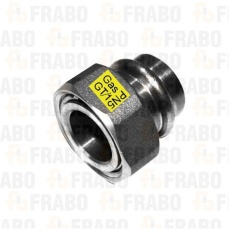 GXF359A12015000GXF359A120150001/2x151/2x151010015,39GXF359A34015000GXF359A340150003/4x153/4x1552512,84GXF359A34018000GXF359A340180003/4x183/4x1852513,13GXF359B01022000GXF359B010220001x221x221010018,49GXF359B14028000GXF359B140280001.1/4x281.1/4x2855024,01GXF359C02042000GXF359C020420002x422x4252044,03GXF359C12054000GXF359C120540002.1/2x542.1/2x5411059,42GXF472GXF472АртикльАртикльРазмерРазмерКол. [шт./коробка]Кол. [шт./box]Без скидкиPrice EU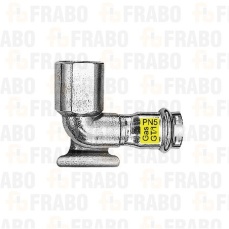 GXF472A12015000GXF472A120150001/2x151/2x1557014,64GXF472A12018000GXF472A120180001/2x181/2x1855015,70GXF472A12022000GXF472A120220001/2x221/2x2252525,25GXF472A34022000GXF472A340220003/4x223/4x2254028,54GXF472B01028000GXF472B010280001x281x2851030,69GXF90LGXF90LАртикльАртикльРазмерРазмерКол. [шт./коробка]Кол. [шт./box]Без скидкиPrice EU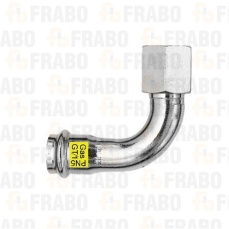 GXF90LA12015000GXF90LA120150001/2x151/2x1553014,98GXF90LA12018000GXF90LA120180001/2x181/2x1853016,83GXF90LA12022000GXF90LA120220001/2x221/2x2253019,36GXF90LA34022000GXF90LA340220003/4x223/4x2255018,11GXF90LB01028000GXF90LB010280001x281x2851526,12GXF90LB14035000GXF90LB140350001.1/4x351.1/4x3511044,52GXF92LGXF92LАртикльАртикльРазмерРазмерКол. [шт./коробка]Кол. [шт./box]Без скидкиPrice EU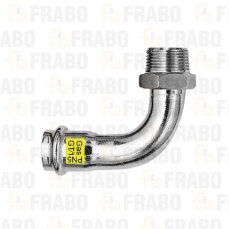 GXF92LA12015000GXF92LA120150001/2x151/2x1553011,54GXF92LA12018000GXF92LA120180001/2x181/2x1858012,39GXF92LA12022000GXF92LA120220001/2x221/2x2253014,32GXF92LA34022000GXF92LA340220003/4x223/4x2252015,87GXF92LB01028000GXF92LB010280001x281x2851520,27GXF92LB14035000GXF92LB140350001.1/4x351.1/4x3511028,99GXF92LB12042000GXF92LB120420001.1/2x421.1/2x421251,19GXF92LC02054000GXF92LC020540002x542x541565,41FXF270FXF270АртикльАртикльРазмерРазмерКол. [шт./коробка]Кол. [шт./box]Без скидкиPrice EUFXF270A12A12000FXF270A12A120001/21/2101007,52FXF270A34A34000FXF270A34A340003/43/410709,44FXF270B01B01000FXF270B01B0100011105014,90FXF270B14B14000FXF270B14B140001.1/41.1/453023,14FXF270B12B12000FXF270B12B120001.1/21.1/212031,98FXF270C02C02000FXF270C02C020002211046,47FXF340FXF340АртикльАртикльРазмерРазмерКол. [шт./коробка]Кол. [шт./box]Без скидкиPrice EUFXF340A12A12000FXF340A12A120001/21/2106020,00FXF340A34A34000FXF340A34A340003/43/4104025,80FXF340B01B01000FXF340B01B0100011102540,97FXF340B14B14000FXF340B14B140001.1/41.1/451556,06FXF340B12B12000FXF340B12B120001.1/21.1/211075,54FXF340C02C02000FXF340C02C020002215111,86FXF341FXF341АртикльАртикльРазмерРазмерКол. [шт./коробка]Кол. [шт./box]Без скидкиPrice EUFXF341A12A12000FXF341A12A120001/21/2106025,05FXF341A34A34000FXF341A34A340003/43/4104030,56FXF341B01B01000FXF341B01B0100011105045,50FXF341B14B14000FXF341B14B140001.1/41.1/451564,79FXF341B12B12000FXF341B12B120001.1/21.1/211085,43FXF341C02C02000FXF341C02C020002215117,66FXF505FXF505АртикльАртикльРазмерРазмерКол. [шт./коробка]Кол. [шт./box]Без скидкиPrice EUFXF505A12000000FXF505A120000001/21/2101005,16FXF505A34000000FXF505A340000003/43/410707,67FXF505B01000000FXF505B0100000011105010,60FXF505B14000000FXF505B140000001.1/41.1/453018,02FXF505B12000000FXF505B120000001.1/21.1/212025,54FXF505C02000000FXF505C020000002211036,25FXF506FXF506АртикльАртикльРазмерРазмерКол. [шт./коробка]Кол. [шт./box]Без скидкиPrice EUFXF506A12000000FXF506A120000001/21/2101005,46FXF506A34000000FXF506A340000003/43/410708,16FXF506B01000000FXF506B0100000011105014,54FXF506B14000000FXF506B140000001.1/41.1/453020,68FXF506B12000000FXF506B120000001.1/21.1/212024,99FXF506C02000000FXF506C020000002211042,20FXF515FXF515АртикльАртикльРазмерРазмерКол. [шт./коробка]Кол. [шт./box]Без скидкиPrice EUFXF515A12A38000FXF515A12A380001/2x3/81/2x3/8101006,29FXF515A34A12000FXF515A34A120003/4x1/23/4x1/210707,52FXF515B01A34000FXF515B01A340001x3/41x3/4105011,20FXF515B14B01000FXF515B14B010001.1/4x11.1/4x153015,77FXF515B12B14000FXF515B12B140001.1/2x1.1/41.1/2x1.1/455022,25FXF515C02B12000FXF515C02B120002x1.1/22x1.1/211034,64FXF520FXF520АртикльАртикльРазмерРазмерКол. [шт./коробка]Кол. [шт./box]Без скидкиPrice EUFXF520A12A12000FXF520A12A120001/21/210508,50FXF520A34A34000FXF520A34A340003/43/41010013,30FXF520B01B01000FXF520B01B0100011107015,58FXF520B14B14000FXF520B14B140001.1/41.1/453029,07FXF520B12B12000FXF520B12B120001.1/21.1/212033,07FXF520C02C02000FXF520C02C020002211046,43FXF521FXF521АртикльАртикльРазмерРазмерКол. [шт./коробка]Кол. [шт./box]Без скидкиPrice EUFXF521A12A38000FXF521A12A380001/2x3/81/2x3/8101007,37FXF521A34A12000FXF521A34A120003/4x1/23/4x1/210709,44FXF521B01A34000FXF521B01A340001x3/41x3/4105013,07FXF521B14B01000FXF521B14B010001.1/4x11.1/4x153026,58FXF521B12B14000FXF521B12B140001.1/2x1.1/41.1/2x1.1/412032,13FXF521C02B12000FXF521C02B120002x1.1/22x1.1/211046,81FXF525FXF525АртикльАртикльРазмерРазмерКол. [шт./коробка]Кол. [шт./box]Без скидкиPrice EUFXF525A12A38000FXF525A12A380001/2x3/81/2x3/81010035,72FXF525A34A12000FXF525A34A120003/4x1/23/4x1/2107050,94FXF525B01A34000FXF525B01A340001x3/41x3/455076,44FXF525B14B01000FXF525B14B010001.1/4x11.1/4x153096,92FXF525B12B14000FXF525B12B140001.1/2x1.1/41.1/2x1.1/4120112,09FXF525C02B12000FXF525C02B120002x1.1/22x1.1/2110137,64